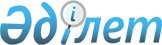 Об утверждении регламентов государственных услуг в области туризма, физической культуры и спорта
					
			Утративший силу
			
			
		
					Постановление Восточно-Казахстанского областного акимата от 29 декабря 2012 года № 339. Зарегистрировано Департаментом юстиции Восточно-Казахстанской области 28 января 2013 года N 2855. Утратило силу - постановлением Восточно-Казахстанского областного акимата от 12 августа 2013 года № 212      Сноска. Утратило силу - постановлением Восточно-Казахстанского областного акимата от 12.08.2013 № 212.      Примечание РЦПИ.

      В тексте документа сохранена пунктуация и орфография оригинала.

      В соответствии с пунктом 4 статьи 9-1 Закона Республики от 27 ноября 2000 года «Об административных процедурах», пунктом 2 статьи 27 Закона Республики Казахстан от 23 января 2001 года «О местном государственном управлении и самоуправлении в Республике Казахстан», постановлениями Правительства Республики Казахстан от 20 июля 2010 года № 745 «Об утверждении реестра государственных услуг, оказываемых физическим и юридическим лицам», от 27 июля 2012 года № 981 «Об утверждении стандартов государственных услуг, оказываемых Агентством Республики Казахстан по делам спорта и физической культуры, местными исполнительными органами в сфере физической культуры и спорта», от 29 августа 2012 года № 1099 «Об утверждении стандартов государственных услуг в сфере туризма», Восточно-Казахстанский областной акимат ПОСТАНОВЛЯЕТ:



      1. Утвердить прилагаемые:



      1) регламент государственной услуги «Присвоение категорий спортивным сооружениям»;



      2) регламент государственной услуги «Присвоение спортивных разрядов и категорий: кандидат в мастера спорта, первый спортивный разряд, тренер высшего и среднего уровня квалификации первой категории, инструктор-спортсмен высшего уровня квалификации первой категории, методист высшего и среднего уровня квалификации первой категории, судья по спорту первой категории»;



      3) регламент государственной услуги «Присвоение спортивных разрядов и категорий: второй и третий, первый, второй и третий юношеские, тренер высшего и среднего уровня квалификации второй категории, инструктор-спортсмен высшего уровня квалификации второй категории, методист высшего и среднего уровня квалификации второй категории, судья по спорту»;



      4) регламент государственной услуги «Представление туристской информации, в том числе о туристском потенциале, объектах туризма и лицах, осуществляющих туристскую деятельность».



      2. Настоящее постановление вводится в действие по истечении десяти календарных дней после дня его первого официального опубликования.      Аким области                               Б. Сапарбаев

Утвержден

постановлением

Восточно-Казахстанского

областного акимата

от 29 декабря 2012 года № 339 Регламент государственной услуги

«Присвоение категорий спортивным сооружениям» 

1. Общие положения

      1. Государственную услугу «Присвоение категорий спортивным сооружениям» на присвоение первой, второй, третьей категорий (далее – государственная услуга) оказывает управление туризма, физической культуры и спорта Восточно-Казахстанской области (далее - местный исполнительный орган) через центры обслуживания населения (далее - Центры).

      В целях обеспечения доступности государственных услуг, жителям отдаленных населенных пунктов допускается оказание государственных услуг через мобильные центры.



      2. Форма оказываемой государственной услуги: не автоматизированная.



      3. Государственная услуга оказывается на основании пункта 1 статьи 23-1 Закона Республики Казахстан от 2 декабря 1999 года «О физической культуре и спорте», стандарта государственной услуги «Присвоение категорий спортивным сооружениям», утвержденного постановлением Правительства Республики Казахстан от 27 июля 2012 года № 981, Правил использования спортивных сооружений, утвержденных приказом Министра туризма и спорта Республики Казахстан от 14 апреля 2011 года № 02-02-18/59, зарегистрированным в Реестре государственной регистрации нормативных правовых актов за номером 6953.



      4. Результатом оказываемой государственной услуги является присвоение (первой, второй, третьей) категории спортивному сооружению, указанной в типовой форме паспорта согласно приложению 1 к настоящему регламенту на бумажном носителе либо мотивированный ответ об отказе в оказании государственной услуги.

      Государственная услуга оказывается физическим и юридическим лицам Республики Казахстан (далее – получатели). 

2. Требования к порядку оказания государственной услуги

      5. Информация о месте нахождения и графике работы Центра, обращение в которые необходимо для оказания государственной услуги, указана в приложении 2 к настоящему регламенту.

      Местным исполнительным органом государственная услуга предоставляется ежедневно, за исключением выходных и праздничных дней, с 9-00 до 18-00 часов, обед с 13-00 до 14-00 часов по адресу: Восточно-Казахстанская область, город Усть-Каменогорск, ул. Карла Либкнехта, 19.

      В Центре государственная услуга оказывается ежедневно с понедельника по субботу включительно, за исключением выходных и праздничных дней, согласно трудовому законодательству в соответствии с установленным графиком работы с 9.00 часов до 20.00 часов без перерыва.

      Прием осуществляется в порядке «электронной» очереди без ускоренного обслуживания.

      Мобильные центры осуществляют прием документов согласно утвержденному Центром графику, но не менее шести рабочих часов в одном населенном пункте.



      6. Информацию о порядке получения государственной услуги, в том числе о ходе оказания государственной услуги получатель может получить на веб-сайте местного исполнительного органа: www.sport.gov.kz или по телефонам: 8 7232 250668, 8 7232 252996, на стендах Центра, а также может предоставляться по телефонам, номера которых указаны в приложении 2 к настоящему регламенту.



      7. Сроки оказания государственной услуги:

      1) сроки оказания государственной услуги с момента обращения получателя в Центр не превышают 7 рабочих дней (день приема и день выдачи документов не входит в срок оказания государственной услуги, при этом местный исполнительный орган представляет результат оказания государственной услуги за день до окончания срока оказания услуги);

      2) максимально допустимое время ожидания до получения государственной услуги - не более 20 минут;

      3) максимально допустимое время обслуживания получателя в день обращения - не более 20 минут.



      8. Перечень оснований для отказа получателю в предоставлении государственной услуги местным исполнительным органом:

      1) непредставление полного перечня документов, предусмотренных пунктом 12 настоящего регламента;

      2) обнаружение недостоверных или искаженных данных в представленных документах.

      Основанием для отказа в приеме документов Центром является непредставление получателем документов, указанных в пункте 12 настоящего регламента.

      При отказе в приеме документов инспектором Центра получателю выдается расписка с указанием недостающих документов.

      Мотивированный ответ об отказе в рассмотрении заявления выдается получателю в течение двух рабочих дней, в случае неполноты представления документов либо в сроки, установленные для оказания государственной услуги.



      9. Этапы оказания государственной услуги с момента получения заявления от получателя о получении государственной услуги и до момента выдачи результата государственной услуги:

      1) получатель подает заявление и документы в Центр;

      2) инспектор Центра принимает документы, регистрирует и передает в местный исполнительный орган.

      Отправка пакета документов из Центра в местный исполнительный орган фиксируется при помощи сканера штрих-кода, позволяющего отслеживать движение документов в процессе оказания государственной услуги;

      3) специалист местного исполнительного органа фиксирует в информационной системе Центра (в случае отсутствия в местном исполнительном органе собственной информационной системы), проводит регистрацию полученных документов и передает на рассмотрение руководителю местного исполнительного органа;

      4) после рассмотрения руководитель местного исполнительного органа определяет ответственного исполнителя;

      5) ответственный исполнитель местного исполнительного органа проверяет полноту документов и передает документы на рассмотрение комиссии местного исполнительного органа по присвоению категории спортивному сооружению (далее – комиссия);

      6) комиссия осуществляет рассмотрение представленных документов и принимает решение о присвоении категории или об отказе в присвоении категории спортивному сооружению, которое оформляется протоколом;

      7) ответственный исполнитель местного исполнительного органа регистрирует паспорт спортивного сооружения, готовит проект приказа о присвоении категории спортивному сооружению, уведомление или мотивированный отказ в предоставлении государственной услуги. Передает руководителю местного исполнительного органа на согласование и на подпись проект приказа, паспорт спортивного сооружения, уведомление или мотивированный ответ об отказе в предоставлении государственной услуги;

      8) руководитель местного исполнительного органа подписывает приказ о присвоении категории спортивному сооружению, уведомление, паспорт спортивного сооружения либо мотивированный ответ об отказе в предоставлении государственной услуги;

      9) специалист местного исполнительного органа направляет результат оказания государственной услуги в Центр, при этом фиксируя в информационной системе Центра (в случае отсутствия в местном исполнительном органе собственной информационной системы);

      10) инспектор Центра проверяет качество полученных документов и выдает получателю уведомление или мотивированный ответ об отказе в предоставлении государственной услуги.

      При приеме готового результата государственной услуги от местного исполнительного органа, Центр фиксирует поступившие документы при помощи сканера штрих-кода.



      10. Минимальное количество лиц, осуществляющих прием документов для оказания государственной услуги на каждом этапе, составляет один сотрудник. 

3. Описание порядка действий (взаимодействия)

в процессе оказания государственной услуги

      11. При сдаче всех необходимых документов, для получения государственной услуги, получателю выдается расписка о приеме соответствующих документов с указанием:

      1) номера и даты приема запроса;

      2) вида запрашиваемой государственной услуги;

      3) количества и названия приложенных документов;

      4) даты (времени) и места выдачи документов;

      5) фамилии, имени, отчества инспектора Центра, принявшего заявление на оформление документов;

      6) фамилии, имени, отчества получателя, фамилии, имени, отчества уполномоченного представителя и их контактных телефонов.



      12. Получатель для получения государственной услуги предоставляет в Центр следующие документы:

      1) заявление о присвоении категории спортивному сооружению в произвольной форме;

      2) заполненную типовую форму паспорта спортивного сооружения;

      3) копию акта технического обследования спортивного сооружения в части эксплуатационной надежности, устойчивости строительных конструкций и обеспечения необходимой степени безопасности.

      Документы представляются в подлинниках и копиях для сверки, после чего подлинники документов возвращаются получателю.



      13. В процессе оказания государственной услуги участвуют следующие структурно-функциональные единицы (далее – СФЕ):

      1) инспектор Центра (СФЕ 1);

      2) специалист местного исполнительного органа (СФЕ 2);

      3) руководитель местного исполнительного органа (СФЕ 3);

      4) ответственный исполнитель местного исполнительного органа (СФЕ 4);

      5) комиссия (СФЕ 5).



      14. Текстовое табличное описание последовательности и взаимодействия административных действий (процедур) каждой СФЕ, с указанием срока выполнения каждого административного действия (процедуры), приведено в приложении 3 к настоящему регламенту.



      15. Схема, отражающая взаимосвязь между логической последовательностью административных действий в процессе оказания государственной услуги и СФЕ, приведена в приложении 4 к настоящему регламенту. 

4. Ответственность должностных лиц,

оказывающих государственные услуги

      16. Должностные лица, оказывающие государственные услуги, несут ответственность за принимаемые ими решения и действия (бездействие) в ходе оказания государственных услуг, в порядке, предусмотренном законодательством Республики Казахстан.

Приложение 1

к регламенту государственной услуги

«Присвоение категорий спортивным сооружениям» Типовая форма паспорта спортивного сооружения.

Наименование спортивного сооружения1. Общие сведения      1. Адрес (область, город, район, село, улица, дом, номер

телефона) _________________________________________________

      2. Организация, в ведении которой находится данное сооружение

___________________________________________________________

      3. Год и месяц ввода в эксплуатацию _________________

      4. Балансовая стоимость (млн. тенге) ________________

      5. Земельный участок (в га) _________________________

      6. Сооружение специально построенное или приспособленное

___________________________________________________________

      7. Теплоснабжение (местное, централизованное) _______

      8. Водоснабжение (городская сеть, артезианские колодцы,

скважины из-под естественных водоемов) ____________________

      9. Канализационная сеть (городская, выгребная, наличие

очистных сооружений) ______________________________________

      10. Вентиляция (естественная, вытяжная, приточная,

приточно-вытяжная) ________________________________________

       11. Электроснабжение (собственный источник, централизованное)

___________________________________________________________

      12. Телефонизация (количество номеров) _______________

      13. Ограждение территории (бетон, металл, дерево)

____________________________________________________________

      14. Дополнительные инженерно-технические службы и устройства

(холодильные установки, мачтовые освещение, автоматическая служба)

______________________________2. Основные сооружения и помещенияпродолжение таблицы:3. Вспомогательные сооружения и помещения4. Жилые помещения и другие здания5. Сооружения для зрителя6. Сведения о спортивном сооружении      1. Номер и дата подписания акта государственной комиссии о

приеме спортивного сооружения в эксплуатацию.

      2. Планово-расчетные показатели количественного состава

занимающихся и суточного режима работы спортивных сооружений:      3. Номера и даты выдачи заключений о соответствии спортивного

сооружения санитарно-гигиеническим и противопожарным нормам и

требованиям.

      4. Информация об имеющемся спортивном оборудовании и инвентаре

(составляется в произвольной форме).

      5. Информация о доступности спортивного сооружения для

посещения лицам с ограниченными возможностями (составляется в

произвольной форме).

      6. Дополнения и замечания.Паспорт составили:

руководитель организации, в ведении которой находится

спортивное сооружение _____________________________ представитель

специалист государственного органа _________________Дата заполнения __________ 20 ___ года

Приложение 2

к регламенту государственной услуги

«Присвоение категорий спортивным сооружениям» Адреса и контактные данные Центров

Восточно-Казахстанской области

Приложение 3

к регламенту государственной услуги

«Присвоение категорий спортивным сооружениям» Таблица 1. Описание последовательности и взаимодействия

административных действий (процедур)продолжение таблицы: Таблица 2. Варианты использования. Основной процесс Таблица 3. Варианты использования. Альтернативный процесс

Приложение 4

к регламенту государственной услуги

«Присвоение категорий спортивным сооружениям» Схема, отражающая взаимосвязь между логической

последовательностью административных действий

в процессе оказания государственной услуги и СФЕ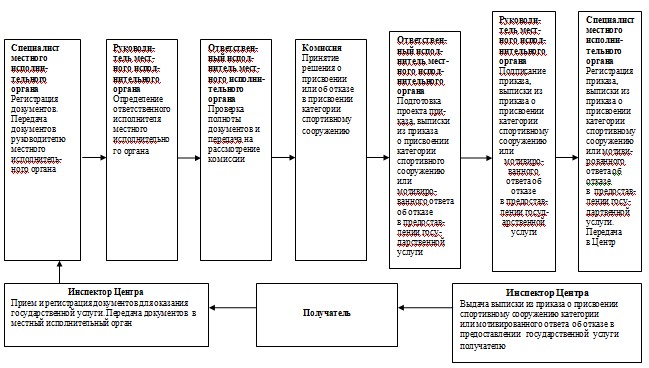 

Утвержден

постановлением

Восточно-Казахстанского

областного акимата

от 29 декабря 2012 года № 339 Регламент государственной услуги

«Присвоение спортивных разрядов и категорий: кандидат в мастера

спорта, первый спортивный разряд, тренер высшего и среднего

уровня квалификации первой категории, инструктор - спортсмен

высшего уровня квалификации первой категории, методист высшего

и среднего уровня квалификации первой категории, судья по

спорту первой категории» 

1. Общие положения

      1. Государственная услуга «Присвоение спортивных разрядов и категорий: кандидат в мастера спорта, первый спортивный разряд, тренер высшего и среднего уровня квалификации первой категории, инструктор-спортсмен высшего уровня квалификации первой категории, методист высшего и среднего уровня квалификации первой категории, судья по спорту первой категории» (далее – государственная услуга) оказывается управлением туризма, физической культуры и спорта Восточно-Казахстанской области (далее - местный исполнительный орган) через центры обслуживания населения (далее - Центры).

      В целях обеспечения доступности государственных услуг, жителям отдаленных населенных пунктов допускается оказание государственных услуг через мобильные центры.



      2. Форма оказываемой государственной услуги: не автоматизированная.



      3. Государственная услуга оказывается на основании статьи 22-1, подпункта 8) пункта 1 статьи 23-1 Закона Республики Казахстан от 2 декабря 1999 года «О физической культуре и спорте», стандарта государственной услуги «Присвоение спортивных разрядов и категорий: кандидат в мастера спорта, первый спортивный разряд, тренер высшего и среднего уровня квалификации первой категории, инструктор - спортсмен высшего уровня квалификации первой категории, методист высшего и среднего уровня квалификации первой категории, судья по спорту первой категории», утвержденного постановлением Правительства Республики Казахстан от 27 июля 2012 года № 981, Правил проведения и условий аттестации гражданских служащих в сфере физической культуры и спорта, а также Правил присвоения квалификационных категорий тренерам, методистам, инструкторам, утвержденных приказом исполняющего обязанности Министра туризма и спорта Республики Казахстан от 5 марта 2011 года № 02-02-18/29, зарегистрированным в Реестре государственной регистрации нормативных правовых актов за номером 6864, Правил присвоения спортивных званий, разрядов и судейских категорий по спорту, утвержденных приказом исполняющего обязанности Министра туризма и спорта Республики Казахстан от 22 августа 2008 года № 01-08/142, зарегистрированным в Реестре государственной регистрации нормативных правовых актов за номером 5306.



      4. Результатом оказываемой государственной услуги является выдача выписки из приказа о присвоении спортивного разряда или категории сроком на 5 лет на бумажном носителе либо мотивированный ответ об отказе в оказании государственной услуги.

      Государственная услуга оказывается тренерам, методистам, инструкторам, спортсменам и судьям по спорту с целью официального признания спортивного разряда и квалификации (далее – получатели). 

2. Требования к порядку оказания государственной услуги

      5. Информация о месте нахождения и графике работы Центров, обращение в которые необходимо для оказания государственной услуги, указана в приложении 1 к настоящему регламенту.

      Местным исполнительным органом государственная услуга предоставляется ежедневно, за исключением выходных и праздничных дней, с 9-00 до 18-00 часов, обед с 13-00 до 14-00 часов по адресу: Восточно-Казахстанская область, город Усть-Каменогорск, ул. Карла Либкнехта, 19.

      В Центре государственная услуга предоставляется ежедневно с понедельника по субботу включительно, за исключением выходных и праздничных дней, согласно трудовому законодательству в соответствии с установленным графиком работы с 9.00 часов до 20.00 часов без перерыва.

      Прием осуществляется в порядке «электронной» очереди без ускоренного обслуживания.

      Мобильные центры осуществляют прием документов согласно утвержденному Центром графику, но не менее шести рабочих часов в одном населенном пункте.



      6. Информацию о порядке получения государственной услуги, в том числе о ходе оказания государственной услуги получатель может получить на веб-сайте местного исполнительного органа: www.sport.gov.kz или по телефонам: 8 7232 250668, 8 7232 252996, на стендах Центров, а также может предоставляться по телефонам, номера которых указаны в приложении 1 к настоящему регламенту.



      7. Сроки оказания государственной услуги:

      1) сроки оказания государственной услуги с момента обращения получателя не превышают 30 календарных дней (день приема документов не входит в срок оказания государственной услуги, при этом местный исполнительный орган представляет результат оказания государственной услуги за день до окончания срока оказания услуги);

      2) максимально допустимое время ожидания до получения государственной услуги, оказываемой на месте в день обращения получателя, не более 20 минут;

      3) максимально допустимое время обслуживания получателя государственной услуги, оказываемой на месте в день обращения получателя, не более 20 минут.



      8. Перечень оснований для отказа в предоставлении государственной услуги местным исполнительным органом в соответствии с законодательством Республики Казахстан:

      1) непредставление получателем полного перечня документов, предусмотренных пунктом 12 настоящего регламента;

      2) обнаружение недостоверных или искаженных данных в представленных документах;

      3) представление документов на присвоение спортивных званий спортсмену в сроки, превышающие шесть месяцев с момента выполнения соответствующего норматива или требования.

      Основанием для отказа в приеме документов Центром является непредставление получателем одного из документов, указанных в пункте 12 настоящего регламента.

      При отказе в приеме документов инспектором Центра получателю выдается расписка с указанием недостающих документов.

      Мотивированный ответ об отказе в рассмотрении заявления выдается получателю в течение двух рабочих дней, в случае неполноты предоставления документов либо в сроки, установленные для оказания государственной услуги.



      9. Этапы оказания государственной услуги с момента получения заявления от получателя о получении государственной услуги и до момента выдачи результата государственной услуги:

      1) получатель подает заявление и документы в Центр;

      2) инспектор Центра принимает документы, регистрирует и направляет в местный исполнительный орган.

      Отправка пакета документов из Центра в местный исполнительный орган фиксируется при помощи сканера штрих-кода, позволяющего отслеживать движение документов в процессе оказания государственной услуги;

      3) специалист местного исполнительного органа фиксирует документы в информационной системе Центра (в случае отсутствия в местном исполнительном органе собственной информационной системы), проводит регистрацию полученных документов и передает на рассмотрение руководителю местного исполнительного органа;

      4) после рассмотрения руководитель местного исполнительного органа определяет ответственного исполнителя местного исполнительного органа;

      5) ответственный исполнитель местного исполнительного органа проверяет полноту документов и передает документы на рассмотрение комиссии местного исполнительного органа по присвоению спортивных разрядов и категорий: кандидат в мастера спорта, первый спортивный разряд, тренер высшего и среднего уровня квалификации первой категории, инструктор - спортсмен высшего уровня квалификации первой категории, методист высшего и среднего уровня квалификации первой категории, судья по спорту первой категории (далее – комиссия);

      6) комиссия осуществляет рассмотрение представленных документов и принимает решение о присвоении либо об отказе в присвоении спортивного разряда или категории, которое оформляется протоколом;

     7) ответственный исполнитель местного исполнительного органа готовит проект приказа о присвоении спортивного разряда или категории, выписку из приказа либо мотивированный ответ об отказе в предоставлении государственной услуги. Передает руководителю местного исполнительного органа на согласование и на подпись проект приказа, выписку из приказа;

      8) руководитель местного исполнительного органа подписывает приказ о присвоении спортивного разряда или категории, выписку из приказа либо мотивированный ответ об отказе в предоставлении государственной услуги;

      9) специалист местного исполнительного органа направляет результат оказания государственной услуги в Центр, при этом фиксируя в информационной системе Центра (в случае отсутствия в местном исполнительном органе собственной информационной системы).

      При приеме готового результата государственной услуги от местного исполнительного органа, Центр фиксирует поступившие документы при помощи сканера штрих-кода;

      10) инспектор Центра выдает получателю выписку из приказа о присвоении спортивного разряда или категории сроком на 5 лет на бумажном носителе либо мотивированный ответ об отказе в предоставлении государственной услуги.



      10. Минимальное количество лиц, осуществляющих прием документов для оказания государственной услуги на каждом этапе, составляет один сотрудник. 

3. Описание порядка действий (взаимодействия)

в процессе оказания государственной услуги

      11. При сдаче всех необходимых документов для получения государственной услуги получателю выдается расписка о приеме соответствующих документов с указанием:

      1) номера и даты приема запроса;

      2) вида запрашиваемой государственной услуги;

      3) количества и названия приложенных документов;

      4) даты (времени) и места выдачи документов;

      5) фамилии, имени, отчества инспектора Центра, принявшего заявление на оформление документов;

      6) фамилии, имени, отчества получателя, фамилии, имени, отчества уполномоченного представителя и их контактных телефонов.



      12. Получатель для получения государственной услуги предоставляет в Центр следующие документы:

      1) по присвоению (и/или подтверждению) спортивного звания «Кандидат в мастера спорта», спортивного разряда «Спортсмен 1 разряда»:

      представление установленной формы согласно приложению 2 к настоящему регламенту;

      выписку из протокола соревнования, с указанием наименования соревнования, срока и места его проведения, подписанную главным судьей и главным секретарем соревнования;

      копии протоколов соревнований, заверенные печатью республиканской федерации по данному виду спорта;

      справку о результатах по боксу, в видах борьбы и других единоборствах, подписанную главным судьей, главным секретарем соревнований, согласно приложению 3 к настоящему регламенту;

      2) по присвоению (и/или подтверждению) категорий «Тренер высшего уровня квалификации первой категории», «Тренер среднего уровня квалификации первой категории», «Тренер высшего уровня квалификации без категории» и «Тренер среднего уровня квалификации без категории»:

      заявление установленной формы согласно приложению 4 к настоящему регламенту;

      копии документов об образовании, повышении квалификации;

      копию трудовой книжки или трудового договора с отметкой работодателя о дате и основании его прекращения или выписки из актов работодателя, подтверждающих возникновение и прекращение трудовых отношений на основе заключения и прекращения трудового договора, или архивную справку, содержащую сведения о трудовой деятельности работника;

      копию удостоверения о присвоении предыдущей квалификационной категории;

      справку установленной формы о подготовке спортсменов тренером - преподавателем согласно приложению 5 к настоящему регламенту (за исключением присвоения категории «Тренер высшего и среднего уровней квалификации без категории»);

      копии протоколов соревнований, заверенные печатью республиканской федерации по данному виду спорта (за исключением присвоения квалификационной категории «Тренер высшего и среднего уровней квалификации без категории»).

      Сведения документов:

      документа, удостоверяющего личность получателя – физического лица.

      Присвоение категорий «Тренер высшего уровня квалификации первой категории», «Тренер среднего уровня квалификации первой категории», «Тренер высшего уровня квалификации без категории» и «Тренер среднего уровня квалификации без категории» осуществляется в соответствии с квалификационными требованиями для должностей работников организаций физической культуры согласно приложению 6 к настоящему регламенту;

      3) по присвоению (и/или подтверждению) категорий «Методист высшего уровня квалификации первой категории» и «Методист среднего уровня квалификации первой категории»:

      заявление установленной формы согласно приложению 4 к настоящему регламенту;

      копии документов об образовании, о повышении квалификации;

      копию трудовой книжки или трудового договора с отметкой работодателя о дате и основании его прекращения или выписки из актов работодателя, подтверждающих возникновение и прекращение трудовых отношений на основе заключения и прекращения трудового договора, или архивную справку, содержащую сведения о трудовой деятельности работника;

      копию удостоверения о присвоении предыдущей категории.

      Сведения документов:

      документа, удостоверяющего личность получателя – физического лица.

      Присвоение категорий «Методист высшего уровня квалификации первой категории» и «Методист среднего уровня квалификации первой категории» осуществляется в соответствии с квалификационными требованиями для должностей работников организаций физической культуры согласно приложению 6 к настоящему регламенту;

      4) по присвоению (и/или подтверждению) категории «Инструктор - спортсмен высшего уровня квалификации первой категории»:

      заявление установленной формы согласно приложению 4 к настоящему регламенту;

      копии документов об образовании, о повышении квалификации;

      копию трудовой книжки или трудового договора с отметкой работодателя о дате и основании его прекращения или выписки из актов работодателя, подтверждающих возникновение и прекращение трудовых отношений на основе заключения и прекращения трудового договора, архивную справку, содержащую сведения о трудовой деятельности работника;

      заверенное печатью ходатайство республиканской федерации по виду спорта о присвоении категории, с указанием достижений спортсмена за последние 2 года;

      копию удостоверения о присвоении предыдущей категории.

      Сведения документов:

      документа, удостоверяющего личность получателя – физического лица.

      Присвоение категории «Инструктор - спортсмен высшего уровня квалификации первой категории» осуществляется в соответствии с квалификационными требованиями для должностей работников организаций физической культуры согласно приложению 6 к настоящему регламенту; 

      5) по присвоению судейской категории «Судья по спорту первой категории»:

      документ, подтверждающий прохождение курса судейской практики в соответствии с требованиями спортивной классификации Республики Казахстан.

      Документы представляются в подлинниках и копиях для сверки, после чего подлинники документов возвращаются получателю.

      Сведения документов, являющиеся государственными электронными информационными ресурсами, местный исполнительный орган получает из соответствующих государственных информационных систем через информационную систему Центра в форме электронных документов, подписанных электронной цифровой подписью.



      13. В процессе оказания государственной услуги участвуют следующие структурно-функциональные единицы (далее - СФЕ) - структурные подразделения государственных органов, принимающие участие в оказании государственной услуги на определенной стадии:

      1) инспектор Центра (СФЕ 1);

      2) специалист местного исполнительного органа (СФЕ 2);

      3) руководитель местного исполнительного органа (СФЕ 3);

      4) ответственный исполнитель местного исполнительного органа (СФЕ 4);

      5) комиссия (СФЕ 5).



      14. Текстовое табличное описание последовательности и взаимодействия административных действий (процедур) каждой СФЕ, с указанием срока выполнения каждого административного действия (процедуры), приведено в приложении 7 к настоящему регламенту.



      15. Схема, отражающая взаимосвязь между логической последовательностью административных действий в процессе оказания государственной услуги и СФЕ, приведена в приложении 8 к настоящему регламенту. 

4. Ответственность должностных лиц,

оказывающих государственные услуги

      16. Должностные лица, оказывающие государственные услуги, несут ответственность за принимаемые ими решения и действия (бездействие) в ходе оказания государственных услуг, в порядке, предусмотренном законодательством Республики Казахстан.

Приложение 1

к регламенту государственной услуги

«Присвоение спортивных разрядов 

и категорий: кандидат в мастера спорта,

первый спортивный разряд, тренер 

высшего и среднего уровня 

квалификации первой категории, 

инструктор - спортсмен высшего 

уровня квалификации первой категории,

методист высшего и среднего уровня

квалификации первой категории, судья

по спорту первой категории» Адреса и контактные данные Центров обслуживания населения

Восточно-Казахстанской области

Приложение 2

к регламенту государственной услуги

«Присвоение спортивных разрядов

и категорий: кандидат в мастера спорта,

первый спортивный разряд, тренер

высшего и среднего уровня

квалификации первой категории,

инструктор-спортсмен высшего

уровня квалификации первой категории,

методист высшего и среднего уровня

квалификации первой категории, судья

по спорту первой категории»Форма             Дата поступления на рассмотрение комиссии: «__» ______ 20 __ год

Приложение 3

к регламенту государственной услуги

«Присвоение спортивных разрядов

и категорий: кандидат в мастера спорта,

первый спортивный разряд, тренер

высшего и среднего уровня

квалификации первой категории,

инструктор - спортсмен высшего

уровня квалификации первой категории,

методист высшего и среднего уровня

квалификации первой категории, судья

по спорту первой категории»Форма           Справка о результатахВыдано ________________________________________________________

                              (Ф.И.О.)Город _________________________________________________________Сроки и место проведения соревнования _________________________

Весовая категория до ______________________________________ кг

Занял место ___________________________________________________

Количество спортсменов, принявших участие в данной весовой категории

_________________________________________________________Главный судья соревнований _______________________________

                                     (Ф.И.О.)Главный секретарь соревнований ___________________________

                                       (Ф.И.О.)Подпись главного судьи соревнования

заверяется печатью проводящей организации_____________________________________________________________

(с Правилами присвоения квалификационных категорий тренерам,

методистам, инструкторам ознакомлен(а)                             «_____» _____________ 20 __ года

Приложение 4

к регламенту государственной услуги

«Присвоение спортивных разрядов

и категорий: кандидат в мастера спорта,

первый спортивный разряд, тренер

высшего и среднего уровня

квалификации первой категории,

инструктор - спортсмен высшего

уровня квалификации первой категории,

методист высшего и среднего уровня

квалификации первой категории, судья

по спорту первой категории»Форма            Председателю ________________________ квалификационной комиссии

___________________________________________________________________

   (наименование ведомства или местного исполнительного органа

                    по физической культуре и спорту) Заявление______________________________________________

(вид спорта)Я, _____________________________________________________________

Год рождения ___________________________________________________

Квалификационная категория _____________________________________

Спортивное звание _________________, почетное звание ___________

Место работы, занимаемая должность _____________________________

Стаж тренерско-преподавательской работы ________________________

Домашний адрес:_________________________________________________

Прошу рассмотреть вопрос присвоения мне ________________________

Основанием для присвоения квалификационной категории считаю

следующие результаты работы: ___________________________________«___» __________ 20 __ года______________________

   (личная подпись)

Приложение 5

к регламенту государственной услуги

«Присвоение спортивных разрядов

и категорий: кандидат в мастера спорта,

первый спортивный разряд, тренер

высшего и среднего уровня

квалификации первой категории,

инструктор-спортсмен высшего

уровня квалификации первой категории,

методист высшего и среднего уровня

квалификации первой категории, судья

по спорту первой категории»Форма              Справка

о подготовке спортсменов тренером-преподавателем

_______________________________________________________________

(фамилия, имя, отчество)________________________________________________________________________________________________________Подпись руководителя

М.П. «____» __________ года Подпись начальника

областного управления спортаМ.П. «____» __________ года

Приложение 6

к регламенту государственной услуги

«Присвоение спортивных разрядов

и категорий: кандидат в мастера спорта,

первый спортивный разряд, тренер

высшего и среднего уровня

квалификации первой категории,

инструктор - спортсмен высшего

уровня квалификации первой категории,

методист высшего и среднего уровня

квалификации первой категории, судья

по спорту первой категории» Квалификационные требования для должностей

работников организаций физической культуры и спорта      1. Тренер высшего уровня квалификации первой категории.

      Квалификационные требования: высшее образование (физкультурное), стаж работы по специальности не менее 5 лет, в том числе:

      подготовить одного участника Олимпийских игр, Параолимпийских, Сурдолимпийских игр;

      подготовить одного спортсмена, занявшего 4-6 место на Азиатских играх, Азиатских Параолимпийских, Сурдолимпийских играх в индивидуальных, командных номерах программы по видам спорта или игровым видам спорта;

      подготовить одного спортсмена участника чемпионата мира, Азии, Европы, Всемирных универсиад;

      подготовить одного спортсмена, занявшего 6-9 места на чемпионатах мира, Азии по видам инвалидного спорта, Всемирных играх инвалидов, Азиатских юношеских параолимпийских играх в индивидуальных или игровым видам спорта;

      подготовить одного спортсмена занявшего 6-9 место на комплексных международных юношеских играх в индивидуальных или игровых видах спорта;

      подготовить одного спортсмена, занявшего 4-6 место на чемпионатах мира или Азии по видам инвалидного спорта среди юниоров;

      подготовить двух спортсменов в сборную национальную команду республики;

      подготовить трех спортсменов в сборную молодежную команду республики;

      подготовить четырех спортсменов в сборную юношескую команду республики;

      передать четырех спортсменов для дальнейшего совершенствования в школы-интернаты для одаренных в спорте детей или колледж спорта;

      тренерско-преподавательская работа в качестве главного, государственного, старшего тренера сборной команды страны не менее одного года;

      организационно-методическая работа в республиканском или областном уполномоченном органе по физической культуре и спорту не менее двух лет.

      Знание: Конституции Республики Казахстан, законов Республики Казахстан «О физической культуре и спорте», «Об образовании», «О правах ребенка в Республике Казахстан», «О языках в Республике Казахстан», «О борьбе с коррупцией», стратегических и программных документов по развитию физической культуры и спорта в Республике Казахстан, других законодательных и нормативных правовых актов в сфере физической культуры и спорта, достижения современной спортивной науки, новых медико-биологических и фармакологических методов и тенденций развития отечественного и зарубежного вида спорта, организации учебно-тренировочного процесса по виду спорта, основ трудового законодательства, охраны труда, противопожарной безопасности и санитарно-гигиенических норм.      2. Тренер высшего уровня квалификации без категории.

      Квалификационные требования: высшее образование (физкультурное), стаж работы по специальности не менее 3 лет.

      Знание: Конституции Республики Казахстан, законов Республики Казахстан «О физической культуре и спорте», «Об образовании», «О правах ребенка в Республике Казахстан», «О языках в Республике Казахстан», «О борьбе с коррупцией», стратегических и программных документов по развитию физической культуры и спорта в Республике Казахстан, других законодательных и нормативных правовых актов в сфере физической культуры и спорта, достижения современной спортивной науки, новых медико-биологических и фармакологических методов и тенденций развития отечественного и зарубежного вида спорта, организации учебно-тренировочного процесса по виду спорта, основ трудового законодательства, охраны труда, противопожарной безопасности и санитарно-гигиенических норм.      3. Тренер среднего уровня квалификации первой категории.

      Квалификационные требования: среднее образование (физкультурное), стаж работы по специальности не менее 3 лет, в том числе:

      подготовить одного участника Олимпийских игр, Параолимпийских и Сурдолимпийских игр;

      подготовить одного спортсмена, занявшего 4-6 место на Азиатских играх, Азиатских параолимпийских, сурдолимпийских играх в индивидуальных, командных номерах программы по видам спорта или игровым видам спорта;

      подготовить одного спортсмена участника чемпионата мира, Азии, Европы, Всемирных универсиад;

      подготовить одного спортсмена участника чемпионата мира, Азии по видам инвалидного спорта, Всемирных игр инвалидов, Азиатских юношеских параолимпийских игр в индивидуальных или игровых видах спорта, или занявшего 1 место на чемпионате мира среди молодежи и студентов;

      подготовить одного спортсмена, занявшего 6-9 место на комплексных международных юношеских играх в индивидуальных или игровых видах спорта;

      подготовить одного спортсмена, занявшего 4-6 место на чемпионатах мира или Азии по видам инвалидного спорта среди юниоров;

      подготовить двух спортсменов в сборную национальную команду республики;

      подготовить трех спортсменов в сборную молодежную команду республики;

      подготовить четырех спортсменов в сборную юношескую команду республики;

      передать двух спортсменов для дальнейшего совершенствования в школы-интернаты для одаренных в спорте детей или колледж спорта;

      тренерско-преподавательская работа в качестве главного, государственного, старшего тренера сборной команды страны не менее одного года;

      организационно-методическая работа в республиканском или областном уполномоченном органе по физической культуре и спорту не менее двух лет.

      Знание: Конституции Республики Казахстан, законов Республики Казахстан «О физической культуре и спорте», «Об образовании», «О правах ребенка в Республике Казахстан», «О языках в Республике Казахстан», «О борьбе с коррупцией», стратегических и программных документов по развитию физической культуры и спорта в Республике Казахстан, других законодательных и нормативных правовых актов в сфере физической культуры и спорта, достижения современной спортивной науки, новых медико-биологических и фармакологических методов и тенденций развития отечественного и зарубежного вида спорта, организации учебно-тренировочного процесса по виду спорта, основ трудового законодательства, охраны труда, противопожарной безопасности и санитарно-гигиенических норм.      4. Тренер среднего уровня квалификации без категории.

      Квалификационные требования: среднее образование (физкультурное) или среднее (полное) общее образование и наличие спортивного звания не ниже «Мастер спорта Республики Казахстан».

      Знание: Конституции Республики Казахстан, законов Республики Казахстан «О физической культуре и спорте», «Об образовании», «О правах ребенка в Республике Казахстан», «О языках в Республике Казахстан», «О борьбе с коррупцией», стратегических и программных документов по развитию физической культуры и спорта в Республике Казахстан, других законодательных и нормативных правовых актов в сфере физической культуры и спорта, достижения современной спортивной науки, новых медико-биологических и фармакологических методов и тенденций развития отечественного и зарубежного вида спорта, организации учебно-тренировочного процесса по виду спорта, основ трудового законодательства, охраны труда, противопожарной безопасности и санитарно-гигиенических норм.      5. Методист высшего уровня квалификации первой категории.

      Квалификационные требования: высшее образование (физкультурное), стаж работы по специальности не менее 3 лет, в том числе:

      научно-преподавательская работа в области физического воспитания и спортивной тренировки в высших учебных заведениях не менее 2 лет;

      стаж работы в должности методиста по спорту высшего уровня квалификации второй категории не менее 1 года;

      организационно-методическая и руководящая работа в школах высшего спортивного мастерства, преподавательская работа в высших и средних специальных учебных заведениях в течение 2 лет;

      организационно-методическая и руководящая работа в республиканских и областных уполномоченных органах в течение 2 лет.

      Знание: Конституции Республики Казахстан, законов Республики Казахстан «О физической культуре и спорте», «Об образовании», «О правах ребенка в Республике Казахстан», «О языках в Республике Казахстан», «О борьбе с коррупцией», нормативных документов, регламентирующих подготовку спортсменов на различных этапах обучения, нормативов обеспечения учебно-тренировочного процесса, техники безопасности при проведении учебных занятий, законодательных и нормативных правовых актов в сфере физической культуры и спорта, основ трудового законодательства, охраны труда, противопожарной безопасности и санитарно-гигиенических норм.      6. Методист высшего уровня квалификации без категории.

      Квалификационные требования: высшее образование (физкультурное).

      Знание:  Конституции Республики Казахстан, законов Республики Казахстан «О физической культуре и спорте», «Об образовании», «О правах ребенка в Республике Казахстан», «О языках в Республике Казахстан», «О борьбе с коррупцией», нормативных документов, регламентирующих подготовку спортсменов на различных этапах обучения, нормативов обеспечения учебно-тренировочного процесса, техники безопасности при проведении учебных занятий, законодательных и нормативных правовых актов в сфере физической культуры и спорта, основ трудового законодательства, охраны труда, противопожарной безопасности и санитарно-гигиенических норм.      7. Методист среднего уровня квалификации первой категории.

      Квалификационные требования: среднее образование (физкультурное), стаж работы по специальности не менее 3 лет;

      научно-преподавательская работа в области физического воспитания и спортивной тренировки не менее 2 лет;

      стаж работы в должности методиста по спорту среднего уровня квалификации второй категории не менее 1 года;

      организационно-методическая и руководящая работа в школах высшего спортивного мастерства в течение 2 лет;

      организационно-методическая и руководящая работа в республиканских и областных уполномоченных органах по физической культуре и спорту в течение 2 лет.

      Знание: Конституции Республики Казахстан, законов Республики Казахстан «О физической культуре и спорте», «Об образовании», «О правах ребенка в Республике Казахстан», «О языках в Республике Казахстан», «О борьбе с коррупцией», нормативных документов, регламентирующих подготовку спортсменов на различных этапах обучения, нормативов обеспечения учебно-тренировочного процесса, техники безопасности при проведении учебных занятий, законодательных и нормативных правовых актов в сфере физической культуры и спорта, основ трудового законодательства, охраны труда, противопожарной безопасности и санитарно-гигиенических норм.      8. Методист среднего уровня квалификации без категории.

      Квалификационные требования: среднее образование (физкультурное) или среднее (полное) общее образование, или наличие спортивного звания не ниже «Мастер спорта Республики Казахстан».

      Знание: Конституции Республики Казахстан, законов Республики Казахстан «О физической культуре и спорте», «Об образовании», «О правах ребенка в Республике Казахстан», «О языках в Республике Казахстан», «О борьбе с коррупцией», нормативных документов, регламентирующих подготовку спортсменов на различных этапах обучения, нормативов обеспечения учебно-тренировочного процесса, техники безопасности при проведении учебных занятий, законодательных и нормативных правовых актов в сфере физической культуры и спорта, основ трудового законодательства, охраны труда, противопожарной безопасности и санитарно-гигиенических норм.      9. Инструктор-спортсмен высшего уровня квалификации первой категории.

      Квалификационные требования: высшее или среднее образование, в том числе занять:

      в составе национальной команды Республики Казахстан 4-6 место на чемпионатах мира;

      1-3 место на чемпионатах Азии, 3-5 место на Азиатских играх и чемпионатах Европы;

      1-3 место на чемпионатах мира среди молодежи, 1 место на чемпионатах Азии среди молодежи по олимпийским видам спорта, 1-3 место на чемпионатах мира по неолимпийским видам спорта, 1 место на чемпионатах Азии по неолимпийским видам спорта.

      Знание: Конституции Республики Казахстан, законов Республики Казахстан «О физической культуре и спорте», «Об образовании», «О правах ребенка в Республике Казахстан», «О языках в Республике Казахстан», «О борьбе с коррупцией», основ трудового законодательства, правил техники безопасности, санитарно-гигиенических норм и основ спортивной тренировки, техники безопасности при проведении учебно-тренировочных занятий, правил соревнований по виду спорта, антидопинговых правил.

Приложение 7

к регламенту государственной услуги

«Присвоение спортивных разрядов

и категорий: кандидат в мастера спорта,

первый спортивный разряд, тренер

высшего и среднего уровня

квалификации первой категории,

инструктор - спортсмен высшего

уровня квалификации первой категории,

методист высшего и среднего уровня

квалификации первой категории, судья

по спорту первой категории» Таблица 1. Описание последовательности и взаимодействия

административных действий (процедур)продолжение таблицы: Таблица 2. Варианты использования. Основной процесс Таблица 3. Варианты использования. Альтернативный процесс

Приложение 8

к регламенту государственной услуги

«Присвоение спортивных разрядов

и категорий: кандидат в мастера спорта,

первый спортивный разряд, тренер

высшего и среднего уровня

квалификации первой категории,

инструктор - спортсмен высшего

уровня квалификации первой категории,

методист высшего и среднего уровня

квалификации первой категории, судья

по спорту первой категории» Схема, отражающая взаимосвязь между логической

последовательностью административных действий

в процессе оказания государственной услуги и СФЕ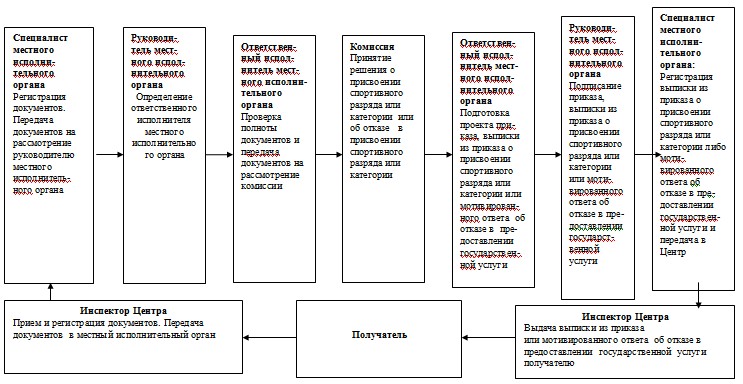 

Утвержден

постановлением

Восточно-Казахстанского

областного акимата

от 29 декабря 2012 года № 339 Регламент государственной услуги

«Присвоение спортивных разрядов и категорий: второй и третий,

первый, второй и третий юношеские, тренер высшего и среднего

уровня квалификации второй категории, инструктор - спортсмен

высшего уровня квалификации второй категории, методист высшего

и среднего уровня квалификации второй категории, судья по

спорту» 

1. Общие положения

      1. Государственная услуга «Присвоение спортивных разрядов и категорий: второй и третий, первый, второй и третий юношеские, тренер высшего и среднего уровня квалификации второй категории, инструктор - спортсмен высшего уровня квалификации второй категории, методист высшего и среднего уровня квалификации второй категории, судья по спорту» (далее – государственная услуга) оказывается местными исполнительными органами по вопросам физической культуры и спорта района (города областного значения) (далее – местные исполнительные органы), перечень, адреса и контактные данные которых указаны в приложении 1 к настоящему регламенту, через центр обслуживания населения (далее - Центр).

      В целях обеспечения доступности государственных услуг, жителям отдаленных населенных пунктов допускается оказание государственных услуг через мобильные центры.



      2. Форма оказываемой государственной услуги: не автоматизированная.



      3. Государственная услуга предоставляется на основании статьи 22-1, подпункта 6) пункта 2 статьи 23-1 Закона Республики Казахстан от 2 декабря 1999 года «О физической культуре и спорте», стандарта государственной услуги «Присвоение спортивных разрядов и категорий: второй и третий, первый, второй и третий юношеские, тренер высшего и среднего уровня квалификации второй категории, инструктор - спортсмен высшего уровня квалификации второй категории, методист высшего и среднего уровня квалификации второй категории, судья по спорту», утвержденного постановлением Правительства Республики Казахстан от 27 июля 2012 года № 981, Правил проведения и условий аттестации гражданских служащих в сфере физической культуры и спорта, а также Правил присвоения квалификационных категорий тренерам, методистам, инструкторам, утвержденных приказом исполняющего обязанности Министра туризма и спорта Республики Казахстан от 5 марта 2011 года № 02-02-18/29, зарегистрированным в Реестре государственной регистрации нормативных правовых актов за номером 6864, Правил присвоения спортивных званий, разрядов и судейских категорий по спорту, утвержденных приказом исполняющего обязанности Министра туризма и спорта Республики Казахстан от 22 августа 2008 года № 01-08/142, зарегистрированным в Реестре государственной регистрации нормативных правовых актов за номером 5306.



      4. Результатом оказываемой государственной услуги является выдача выписки из приказа о присвоении спортивного разряда или категории сроком на 5 лет на бумажном носителе либо мотивированный ответ об отказе в оказании государственной услуги.

      Государственная услуга оказывается тренерам, методистам, инструкторам, спортсменам и судьям по спорту с целью официального признания спортивного разряда и квалификации (далее – получатели). 

2. Требования к порядку оказания государственной услуги

      5. Информация о месте нахождения Центров, обращение в которые необходимо для оказания государственной услуги, указана в приложении 2 к настоящему регламенту.

      Местными исполнительными органами, местонахождение и контактные данные которых указаны в приложении 1 к настоящему регламенту, государственная услуга предоставляется ежедневно, за исключением выходных и праздничных дней, с 9-00 до 18-00 часов, обед с 13-00 до 14-00 часов.

      В Центре государственная услуга предоставляется ежедневно с понедельника по субботу включительно, за исключением выходных и праздничных дней, согласно трудовому законодательству в соответствии с установленным графиком работы с 9.00 часов до 20.00 часов без перерыва.

      Прием осуществляется в порядке «электронной» очереди без ускоренного обслуживания. 

      Мобильные центры осуществляют прием документов согласно утвержденному Центром графику, но не менее шести рабочих часов в одном населенном пункте.



      6. Порядок получения информации по вопросам оказания государственной услуги, в том числе о ходе оказания государственной услуги располагается на Интернет-ресурсе Агентства Республики Казахстан по делам спорта и физической культуры: www.mts.gov.kz, раздел «Государственные услуги»; на стендах местных исполнительных органов, Центра, а также может предоставляться по телефонам, номера которых указаны в приложениях 1 и 2 к настоящему регламенту.



      7. Сроки оказания государственной услуги:

      1) сроки оказания государственной услуги с момента обращения получателя не превышают 30 календарных дней (день приема документов не входит в срок оказания государственной услуги, при этом местный исполнительный орган представляет результат оказания государственной услуги за день до окончания срока оказания услуги);

      2) максимально допустимое время ожидания до получения государственной услуги, оказываемой на месте в день обращения получателя, не более 20 минут;

      3) максимально допустимое время обслуживания получателя государственной услуги, оказываемой на месте в день обращения получателя, не более 20 минут.



      8. Перечень оснований для отказа в предоставлении государственной услуги местным исполнительным органом в соответствии с законодательством Республики Казахстан:

      1) непредставление получателем полного перечня документов, предусмотренных пунктом 12 настоящего регламента;

      2) обнаружение недостоверных или искаженных данных в представленных документах;

      3) представление документов на присвоение спортивных званий спортсмену в сроки, превышающие шесть месяцев с момента выполнения соответствующего норматива или требования.

      Основанием для отказа в приеме документов Центром является непредставление получателем одного из документов, указанных в пункте 12 настоящего регламента.

      При отказе в приеме документов, инспектором Центра получателю выдается расписка с указанием недостающих документов.

      Мотивированный ответ об отказе в рассмотрении заявления выдается получателю в течение двух рабочих дней, в случае неполноты предоставления документов либо в сроки, установленные для оказания государственной услуги.

      Оснований для приостановления оказания государственной услуги не имеется.



      9. Этапы оказания государственной услуги с момента получения заявления от получателя о получении государственной услуги и до момента выдачи результата государственной услуги:

      1) получатель подает заявление и документы в Центр;

      2) инспектор Центра принимает документы, регистрирует и направляет в местный исполнительный орган.

      Отправка пакета документов из Центра в местный исполнительный орган фиксируется при помощи сканера штрих-кода, позволяющего отслеживать движение документов в процессе оказания государственной услуги;

      3) специалист местного исполнительного органа фиксирует в информационной системе Центра (в случае отсутствия в местном исполнительном органе собственной информационной системы), проводит регистрацию полученных документов и передает на рассмотрение руководителю местного исполнительного органа;

      4) после рассмотрения руководитель местного исполнительного органа определяет ответственного исполнителя местного исполнительного органа;

      5) ответственный исполнитель местного исполнительного органа проверяет полноту документов и передает документы на рассмотрение комиссии местного исполнительного органа по присвоению спортивных разрядов и категорий: второй и третий, первый, второй и третий юношеские, тренер высшего и среднего уровня квалификации второй категории, инструктор - спортсмен высшего уровня квалификации второй категории, методист высшего и среднего уровня квалификации второй категории, судья по спорту (далее – комиссия);

      6) комиссия осуществляет рассмотрение представленных документов и принимает решение о присвоении либо об отказе в присвоении спортивного разряда или категории, которое оформляется протоколом;

      7) ответственный исполнитель местного исполнительного органа готовит проект приказа о присвоении спортивного разряда или категории, выписку из приказа либо мотивированный ответ об отказе в предоставлении государственной услуги. Передает руководителю местного исполнительного органа на согласование и на подпись проект приказа, выписку из приказа;

      8) руководитель местного исполнительного органа подписывает приказ о присвоении спортивного разряда или категории, выписку из приказа либо мотивированный ответ об отказе в предоставлении государственной услуги;

      9) специалист местного исполнительного органа направляет результат оказания государственной услуги в Центр, при этом фиксируя в информационной системе Центра (в случае отсутствия в местном исполнительном органе собственной информационной системы).

      При приеме готового результата государственной услуги от местного исполнительного органа, Центр фиксирует поступившие документы при помощи сканера штрих-кода;

      10) инспектор Центра проверяет качество полученных документов и выдает получателю выписку из приказа о присвоении спортивного разряда или категории сроком на 5 лет на бумажном носителе либо мотивированный ответ об отказе в предоставлении государственной услуги в форме электронного документа.



      10. Минимальное количество лиц, осуществляющих прием документов для оказания государственной услуги на каждом этапе, составляет один сотрудник. 

3. Описание порядка действий (взаимодействия)

в процессе оказания государственной услуги

      11. При сдаче всех необходимых документов для получения государственной услуги получателю выдается расписка о приеме соответствующих документов с указанием:

      1) номера и даты приема запроса;

      2) вида запрашиваемой государственной услуги;

      3) количества и названия приложенных документов;

      4) даты (времени) и места выдачи документов;

      5) фамилии, имени, отчества инспектора Центра, принявшего заявление на оформление документов;

      6) фамилии, имени, отчества получателя, фамилии, имени, отчества уполномоченного представителя и их контактных телефонов.



      12. Получатель для получения государственной услуги предоставляет в Центр следующие документы:

      1) по присвоению спортивного звания «Спортсмен 1 юношеского разряда», «Спортсмен 2 юношеского разряда», «Спортсмен 3 юношеского разряда»:

      представление установленной формы согласно приложению 3 к настоящему регламенту;

      выписку из протокола соревнования с указанием наименования соревнования, срока и места его проведения, подписанную главным судьей и главным секретарем соревнования;

      копии протоколов соревнований, заверенные печатью областной федерации по данному виду спорта;

      справку о результатах по боксу, в видах борьбы и других единоборствах, подписанную главным судьей, главным секретарем соревнований, согласно приложению 4 к настоящему регламенту;

      2) по присвоению (и/или подтверждению) категорий «Тренер высшего уровня квалификации второй категории», «Тренер среднего уровня квалификации второй категории»:

      заявление установленной формы согласно приложению 5 к настоящему регламенту;

      копии документов об образовании, повышении квалификации;

      копию трудовой книжки или трудового договора с отметкой работодателя о дате и основании его прекращения или выписки из актов работодателя, подтверждающих возникновение и прекращение трудовых отношений на основе заключения и прекращения трудового договора, или архивную справку, содержащую сведения о трудовой деятельности работника;

      копию удостоверения о присвоении предыдущей квалификационной категории;

      справку установленной формы о подготовке спортсменов тренером-преподавателем согласно приложению 6 к настоящему регламенту (за исключением присвоения категории «Тренер высшего и среднего уровней квалификации без категории»);

      копии протоколов соревнований, заверенные печатью областной федерации по данному виду спорта (за исключением присвоения квалификационной категории «Тренер высшего и среднего уровней квалификации без категории»).

      Сведения документов:

      документа, удостоверяющего личность получателя – физического лица.

      Присвоение категорий «Тренер высшего уровня квалификации второй категории», «Тренер среднего уровня квалификации второй категории» осуществляется в соответствии с квалификационными требованиями для должностей работников организаций физической культуры согласно приложению 7 к настоящему регламенту;

      3) по присвоению (и/или подтверждению) категорий «Методист высшего уровня квалификации второй категории», «Методист среднего уровня квалификации второй категории»: 

      заявление установленной формы согласно приложению 5 к настоящему регламенту;

      копии документов об образовании, о повышении квалификации;

      копию трудовой книжки или трудового договора с отметкой работодателя о дате и основании его прекращения или выписки из актов работодателя, подтверждающих возникновение и прекращение трудовых отношений на основе заключения и прекращения трудового договора, или архивную справку, содержащую сведения о трудовой деятельности работника;

      копию удостоверения о присвоении предыдущей категории.

      Сведения документов:

      документа, удостоверяющего личность получателя – физического лица.

      Присвоение категорий «Методист высшего уровня квалификации второй категории», «Методист среднего уровня квалификации второй категории» осуществляется в соответствии с квалификационными требованиями для должностей работников организаций физической культуры согласно приложению 7 к настоящему регламенту;

      4) по присвоению (и/или подтверждению) категории «Инструктор-спортсмен высшего уровня квалификации второй категории»:

      заявление установленной формы согласно приложению 5 к настоящему регламенту;

      копии документов об образовании, о повышении квалификации;

      копию трудовой книжки или трудового договора с отметкой работодателя о дате и основании его прекращения или выписки из актов работодателя, подтверждающих возникновение и прекращение трудовых отношений на основе заключения и прекращения трудового договора, архивную справку, содержащую сведения о трудовой деятельности работника;

      ходатайство республиканской федерации по виду спорта о присвоении категории, с указанием достижений спортсмена за последние 2 года, заверенное печатью;

      копию удостоверения о присвоении предыдущей категории.

      Сведения документов:

      документа, удостоверяющего личность получателя – физического лица.

      Присвоение категории «Инструктор - спортсмен высшего уровня квалификации второй категории» осуществляется в соответствии с квалификационными требованиями для должностей работников организаций физической культуры согласно приложению 7 к настоящему регламенту;

      5) по присвоению судейской категории «Судья по спорту»:

      документ, подтверждающий опыт судейской практики (прохождение курсов, семинаров), в соответствии с требованиями спортивной классификации Республики Казахстан.

      Документы представляются в подлинниках и копиях для сверки, после чего подлинники документов возвращаются получателю.

      Сведения документов, являющиеся государственными электронными информационными ресурсами, местный исполнительный орган получает из соответствующих государственных информационных систем через информационную систему Центра в форме электронных документов, подписанных электронной цифровой подписью.



      13. В процессе оказания государственной услуги участвуют следующие структурно-функциональные единицы (далее – СФЕ) - структурные подразделения государственных органов, принимающие участие в оказании государственной услуги на определенной стадии:

      1) инспектор Центра (СФЕ 1);

      2) специалист местного исполнительного органа (СФЕ 2);

      3) руководитель местного исполнительного органа (СФЕ 3);

      4) ответственный исполнитель местного исполнительного органа (СФЕ 4);

      5) комиссия (СФЕ 5).



      14. Текстовое табличное описание последовательности и взаимодействия административных действий (процедур) каждой СФЕ с указанием срока выполнения каждого административного действия (процедуры) приведено в приложении 8 к настоящему регламенту.



      15. Схема, отражающая взаимосвязь между логической последовательностью административных действий в процессе оказания государственной услуги и СФЕ, приведена в приложении 9 к настоящему регламенту. 

4. Ответственность должностных лиц,

оказывающих государственные услуги

      16. Должностные лица, оказывающие государственные услуги, несут ответственность за принимаемые ими решения и действия (бездействие) в ходе оказания государственных услуг, в порядке, предусмотренном законодательством Республики Казахстан.

Приложение 1

к регламенту государственной услуги

«Присвоение спортивных разрядов 

и категорий: второй и третий, первый, второй и

третий юношеские, тренер высшего и среднего уровня

квалификации второй категории, инструктор-спортсмен

высшего уровня квалификации второй категории,

методист высшего и среднего уровня квалификации

второй категории, судья по спорту» Адреса и контактные данные местных исполнительных органов

Восточно-Казахстанской области

Приложение 2

к регламенту государственной услуги

«Присвоение спортивных разрядов 

и категорий: второй и третий, первый, второй и

третий юношеские, тренер высшего и среднего уровня

квалификации второй категории, инструктор-спортсмен

высшего уровня квалификации второй категории,

методист высшего и среднего уровня квалификации

второй категории, судья по спорту» Адреса и контактные данные Центров

Восточно-Казахстанской области

Приложение 3

к регламенту государственной услуги

«Присвоение спортивных разрядов 

и категорий: второй и третий, первый, второй и

третий юношеские, тренер высшего и среднего уровня

квалификации второй категории, инструктор-спортсмен

высшего уровня квалификации второй категории,

методист высшего и среднего уровня квалификации

второй категории, судья по спорту»Форма              Дата поступления на рассмотрение комиссии: «__» ______ 20 __ год

Приложение 4

к регламенту государственной услуги

«Присвоение спортивных разрядов 

и категорий: второй и третий, первый, второй и

третий юношеские, тренер высшего и среднего уровня

квалификации второй категории, инструктор-спортсмен

высшего уровня квалификации второй категории,

методист высшего и среднего уровня квалификации

второй категории, судья по спорту»Форма                  Справка о результатахВыдано ___________________________________________________

                            (Ф.И.О.)Город ____________________________________________________Сроки и место проведения соревнования ____________________

Весовая категория до _________________________________ кг

Занял место ______________________________________________

Количество спортсменов, принявших участие в данной весовой

категории_________________________________________________Главный судья соревнований _______________________________

                                       (Ф.И.О.)Главный секретарь соревнований ___________________________

                                          (Ф.И.О.)Подпись главного судьи соревнования

заверяется печатью проводящей организации________________________________________________________

(с Правилами присвоения квалификационных категорий тренерам,

методистам, инструкторам ознакомлен (а)«_____» _____________ 20 __ год

Приложение 5

к регламенту государственной услуги

«Присвоение спортивных разрядов 

и категорий: второй и третий, первый, второй и

третий юношеские, тренер высшего и среднего уровня

квалификации второй категории, инструктор-спортсмен

высшего уровня квалификации второй категории,

методист высшего и среднего уровня квалификации

второй категории, судья по спорту»Форма               Председателю ________________________ квалификационной комиссии

________________________________________________________________

    (наименование ведомства или местного исполнительного органа

                    по физической культуре и спорту) Заявление_______________________________________________

(вид спорта)Я, __________________________________________________________

Год рождения ________________________________________________

Квалификационная категория __________________________________

Спортивное звание ________________, почетное звание _________

Место работы, занимаемая должность __________________________

Стаж тренерско-преподавательской работы _____________________

Домашний адрес:______________________________________________

Прошу рассмотреть вопрос присвоения мне _____________________

Основанием для присвоения квалификационной категории считаю

следующие результаты работы:__________________________________«___» __________ 20 __ г.______________________

   (личная подпись)

Приложение 6

к регламенту государственной услуги

«Присвоение спортивных разрядов 

и категорий: второй и третий, первый, второй и

третий юношеские, тренер высшего и среднего уровня

квалификации второй категории, инструктор-спортсмен

высшего уровня квалификации второй категории,

методист высшего и среднего уровня квалификации

второй категории, судья по спорту»Форма              Справка

о подготовке спортсменов тренером-преподавателем

_______________________________________________________________

(фамилия, имя, отчество)________________________________________________________________________________________________________Подпись руководителя

М.П. «____» __________ г.Подпись начальника

областного управления спортаМ.П. «____» __________ г.

Приложение 7

к регламенту государственной услуги

«Присвоение спортивных разрядов

и категорий: второй и третий, первый, второй и

третий юношеские, тренер высшего и среднего уровня

квалификации второй категории, инструктор-спортсмен

высшего уровня квалификации второй категории,

методист высшего и среднего уровня квалификации

второй категории, судья по спорту» Квалификационные требования для должностей

работников организаций физической культуры и спорта      1. Тренер высшего уровня квалификации второй категории.

      Квалификационные требования: высшее образование (физкультурное), стаж работы по специальности не менее 3 лет, в том числе:

      подготовить одного спортсмена, занявшего 6-8 место на комплексных международных юношеских играх в индивидуальных или игровых видах спорта;

      подготовить одного спортсмена, занявшего 6-8 место на чемпионатах мира или Азии по видам инвалидного спорта среди юниоров;

      передать двух спортсменов для дальнейшего совершенствования в школы-интернаты для одаренных в спорте детей или колледж спорта;

      подготовить трех спортсменов в сборную команду области, городов Астаны и Алматы;

      организационно-методическая работа в республиканском или областном уполномоченном органе по физической культуре и спорту не менее двух лет;

      иметь диплом с отличием об окончании высшего учебного заведения физической культуры и спорта или факультета физического воспитания других высших учебных заведений, а также диплом об окончании указанных учебных заведений и факультетов и наличие спортивного звания не ниже «Мастер спорта Республики Казахстан».

      Знание: Конституции Республики Казахстан, законов Республики Казахстан «О физической культуре и спорте», «Об образовании», «О правах ребенка в Республике Казахстан», «О языках в Республике Казахстан», «О борьбе с коррупцией», стратегических и программных документов по развитию физической культуры и спорта в Республике Казахстан, других законодательных и нормативных правовых актов в сфере физической культуры и спорта, достижения современной спортивной науки, новых медико-биологических и фармакологических методов и тенденций развития отечественного и зарубежного вида спорта, организации учебно-тренировочного процесса по виду спорта, основ трудового законодательства, охраны труда, противопожарной безопасности и санитарно-гигиенических норм.      2. Тренер среднего уровня квалификации второй категории.

      Квалификационные требования: среднее образование (физкультурное), стаж работы по специальности не менее 2 лет, в том числе:

      подготовить одного спортсмена участника чемпионата мира, Европы, Азии, Азиатских игр, этапов кубка мира, Всемирных юношеских игр, международных юношеских игр стран СНГ, Балтии и регионов России в индивидуальных или игровых видах спорта;

      подготовить одного спортсмена, участника чемпионата мира, Азии по видам инвалидного спорта, Всемирных игр инвалидов, Азиатских юношеских параолимпийских игр в индивидуальных или игровых видах спорта, или занявшего 1 место на чемпионате мира среди молодежи и студентов-инвалидов;

      передать четырех спортсменов для дальнейшего совершенствования в школы-интернаты для одаренных в спорте детей или колледж спорта;

      подготовить трех спортсменов в сборную команду области, гг. Астаны и Алматы;

      организационно-методическая работа в республиканском или областном уполномоченном органе по физической культуре и спорту не менее двух лет;

      иметь диплом с отличием об окончании высшего учебного заведения физической культуры и спорта или факультета физического воспитания других высших учебных заведений, а также диплом об окончании указанных учебных заведений и факультетов и наличие спортивного звания не ниже «Мастер спорта Республики Казахстан».

      Знание: Конституции Республики Казахстан, законов Республики Казахстан «О физической культуре и спорте», «Об образовании», «О правах ребенка в Республике Казахстан», «О языках в Республике Казахстан», «О борьбе с коррупцией», стратегических и программных документов по развитию физической культуры и спорта в Республике Казахстан, других законодательных и нормативных правовых актов в сфере физической культуры и спорта, достижения современной спортивной науки, новых медико-биологических и фармакологических методов и тенденций развития отечественного и зарубежного вида спорта, организации учебно-тренировочного процесса по виду спорта, основ трудового законодательства, охраны труда, противопожарной безопасности и санитарно-гигиенических норм.      3. Инструктор-спортсмен высшего уровня квалификации второй категории.

      Квалификационные требования: высшее или среднее образование, в том числе войти в состав национальной сборной команды Республики Казахстан по видам спорта (спортивного клуба).

      Знание:Конституции Республики Казахстан, законов Республики Казахстан «О физической культуре и спорте», «Об образовании», «О правах ребенка в Республике Казахстан», «О языках в Республике Казахстан», «О борьбе с коррупцией», основ трудового законодательства, правил техники безопасности, санитарно-гигиенических норм и основ спортивной тренировки, техники безопасности при проведении учебно-тренировочных занятий, правил соревнований по виду спорта, антидопинговых правил.      4. Методист высшего уровня квалификации второй категории.

      Квалификационные требования: высшее образование (физкультурное), работа по специальности не менее 1 года;

      научно-преподавательская работа в области физического воспитания и спортивной тренировки в высших учебных заведениях не менее 1 года;

      стаж работы в должности методиста по спорту высшего уровня квалификации без категории.

      Знание: Конституции Республики Казахстан, законов Республики Казахстан «О физической культуре и спорте», «Об образовании», «О правах ребенка в Республике Казахстан», «О языках в Республике Казахстан», «О борьбе с коррупцией», нормативных документов, регламентирующих подготовку спортсменов на различных этапах обучения, нормативов обеспечения учебно-тренировочного процесса, техники безопасности при проведении учебных занятий, законодательных и нормативных правовых актов в сфере физической культуры и спорта, основ трудового законодательства, охраны труда, противопожарной безопасности и санитарно-гигиенических норм.      5. Методист среднего уровня квалификации второй категории.

      Квалификационные требования: среднее образование (физкультурное), стаж работы по специальности не менее 1 года;

      научно-преподавательская работа в области физического воспитания и спортивной тренировки в учебных заведениях не менее 1 года;

      стаж работы в должности методиста по спорту среднего уровня квалификации без категории не менее 1 года.

      Знание: Конституции Республики Казахстан, законов Республики Казахстан «О физической культуре и спорте», «Об образовании», «О правах ребенка в Республике Казахстан», «О языках в Республике Казахстан», «О борьбе с коррупцией», нормативных документов, регламентирующих подготовку спортсменов на различных этапах обучения, нормативов обеспечения учебно-тренировочного процесса, техники безопасности при проведении учебных занятий, законодательных и нормативных правовых актов в сфере физической культуры и спорта, основ трудового законодательства, охраны труда, противопожарной безопасности и санитарно-гигиенических норм.

Приложение 8

к регламенту государственной услуги

«Присвоение спортивных разрядов

и категорий: второй и третий, первый, второй и

третий юношеские, тренер высшего и среднего уровня

квалификации второй категории, инструктор-спортсмен

высшего уровня квалификации второй категории,

методист высшего и среднего уровня квалификации

второй категории, судья по спорту» Таблица 1. Описание последовательности и взаимодействия

административных действий (процедур)продолжение таблицы: Таблица 2. Варианты использования. Основной процесс Таблица 3. Варианты использования. Альтернативный процесс

Приложение 9

к регламенту государственной услуги

«Присвоение спортивных разрядов

и категорий: второй и третий, первый, второй и

третий юношеские, тренер высшего и среднего уровня

квалификации второй категории, инструктор-спортсмен

высшего уровня квалификации второй категории,

методист высшего и среднего уровня квалификации

второй категории, судья по спорту» Схема, отражающая взаимосвязь между логической

последовательностью административных действий

в процессе оказания государственной услуги и СФЕ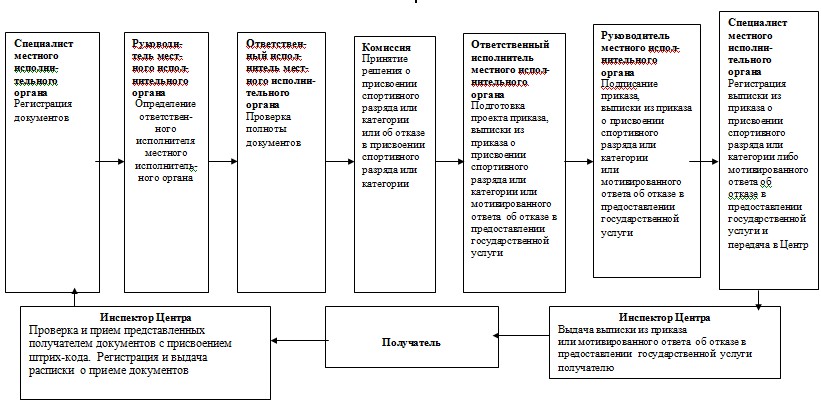 

Утвержден

постановлением

Восточно-Казахстанского

областного акимата

от 29 декабря 2012 года № 339 Регламент государственной услуги

«Представление туристской информации, в том числе о туристском

потенциале, объектах туризма и лицах, осуществляющих туристскую

деятельность» 

1. Общие положения

      1. Государственная услуга «Представление туристской информации, в том числе о туристском потенциале, объектах туризма и лицах, осуществляющих туристскую деятельность» (далее – государственная услуга) оказывается управлением туризма, физической культуры и спорта Восточно-Казахстанской области (далее – Управление).



      2. Форма оказываемой государственной услуги: не автоматизированная.



      3. Государственная услуга оказывается на основании подпункта 12) статьи 12 Закона Республики Казахстан от 13 июня 2001 года «О туристской деятельности в Республике Казахстан», стандарта государственной услуги «Представление туристской информации, в том числе о туристском потенциале, объектах туризма и лицах, осуществляющих туристскую деятельность», утвержденного постановлением Правительства Республики Казахстан от 29 августа 2012 года № 1099.



      4. Результатом оказываемой государственной услуги является туристская информация, в том числе о туристском потенциале, объектах туризма и лицах, осуществляющих туристскую деятельность, на бумажном носителе.

      Государственная услуга оказывается физическим и юридическим лицам Республики Казахстан (далее – получатели). 

2. Требования к порядку оказания государственной услуги

      5. Управлением государственная услуга предоставляется ежедневно, за исключением выходных и праздничных дней, с 9-00 до 18-00 часов, обед с 13-00 до 14-00 часов по адресу: Восточно-Казахстанская область, город Усть-Каменогорск, ул. Карла Либкнехта, 19.

      Прием осуществляется без предварительной записи, а также ускоренного обслуживания.



      6. Информацию по вопросам оказания государственной услуги, в том числе о ходе оказания государственной услуги, потребитель может получить на веб-сайте Управления: www.sport.gov.kz или по телефонам: 8 7232 250668, 8 7232 252996.



      7. Сроки оказания государственной услуги:

      1) не превышают 5 рабочих дней;

      2) максимально допустимое время ожидания при подаче запроса не более 30 минут;

      3) максимально допустимое время обслуживания получателя государственной услуги - не более 30 минут. 



      8. Оснований для приостановления оказания государственной услуги или отказа в предоставлении государственной услуги не существует. 



      9. Этапы оказания государственной услуги с момента получения заявления от получателя о получении государственной услуги и до момента выдачи результата государственной услуги:

      1) получатель подает письменный запрос в Управление;

      2) прием и регистрация письменного запроса получателя ответственным лицом Управления за регистрацию и учет обращений физических и юридических лиц;

      3) определение руководителем Управления исполнителя;

      4) оформление исполнителем проекта туристской информации и передача руководителю Управления на согласование и подпись;

      5) руководитель Управления проверяет и подписывает подготовленную исполнителем туристскую информацию и передает ответственному лицу Управления за регистрацию и учет обращений физических и юридических лиц;

      6) ответственное лицо Управления за регистрацию и учет обращений физических и юридических лиц регистрирует и вручает туристскую информацию получателю государственной услуги либо направляет по почте.



      10. Минимальное количество лиц, осуществляющих прием документов для оказания государственной услуги на каждом этапе, составляет один сотрудник. 

3. Описание порядка действия (взаимодействия)

в процессе оказания государственной услуги

      11. Подтверждением сдачи документов является регистрация (штамп и входящий номер, дата). Для получателя снимается копия, на которой проставляется отметка о принятии.



      12. Получатель для получения государственной услуги обращается в Управление с письменным запросом. 

      Обращение формируется в произвольной форме. 



      13. В процессе оказания государственной услуги участвуют следующие структурно-функциональные единицы (далее - СФЕ):

      1) ответственное лицо Управления за регистрацию и учет обращений физических и юридических лиц (СФЕ 1);

      2) руководитель Управления (СФЕ 2);

      3) исполнитель (СФЕ 3).



      14. Текстовое табличное описание последовательности и взаимодействия административных действий (процедур) каждой СФЕ, с указанием срока выполнения каждого административного действия (процедуры), приведено в приложении 1 к настоящему регламенту.



      15. Схема, отражающая взаимосвязь между логической последовательностью административных действий в процессе оказания государственной услуги и СФЕ, приведена в приложении 2 к настоящему регламенту. 

5. Ответственность должностных лиц,

оказывающих государственные услуги      16. Должностные лица, оказывающие государственные услуги, несут ответственность за принимаемые ими решения и действия (бездействие) в ходе оказания государственных услуг, в порядке, предусмотренном законодательством Республики Казахстан.

Приложение 1

к регламенту государственной услуги

«Представление туристской информации,

в том числе о туристском потенциале,

объектах туризма и лицах,

осуществляющих туристскую деятельность» Таблица 1. Описание последовательности и взаимодействия

административных действий (процедур) Таблица 2. Варианты использования. Основной процессАльтернативный процесс не предусмотрен.

Приложение 2

к регламенту государственной услуги

«Представление туристской информации,

в том числе о туристском потенциале,

объектах туризма и лицах,

осуществляющих туристскую деятельность» Схема, отражающая взаимосвязь между логической

последовательностью административных действий в процессе

оказания государственной услуги и СФЕ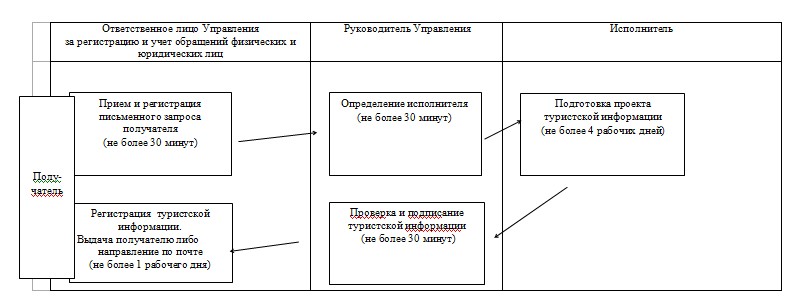 
					© 2012. РГП на ПХВ «Институт законодательства и правовой информации Республики Казахстан» Министерства юстиции Республики Казахстан
				Утверждена:

категория

____________________________

приказ №

____________________________

от ______________ 20 ____ годаПаспорт зарегистрирован

___________________________

_____________________________

(наименование государственного органа)

___________________________

____________________________

(Ф.И.О. и подпись руководителя)№ п/пНаименование и назначениеКоличествоРазмерыРазмерыРазмерыРазмеры№ п/пНаименование и назначениеКоличествоДлинаШиринаВысотаЭтажность,

радиусЕдиновременная

пропускная

способностьОсвещенностьПокрытиеДренажЭлектронное

табло,

электронные

часы№ п/пНаименование и

назначениеКоличествоОбщая

площадьПримечание1Раздевалка2Душевые3Туалет4Фойе5Гардероб6Комнаты

обслуживающего

персонала7Тренерская и

администрация8Медицинский кабинет9Методический

кабинет10Радиоузел11Массажная12Баня (сауна)13Кино-лаборатория14Лаборатория

(мастерская)15Библиотека16Кладовая17Склад№

п/пНаименование

и назначениеКоличество

комнатКоличество

местПолезная

площадьКоличество

этажейПримечание1Гостиница2Общежитие3Отдельные

дома4Пищеблок5Столовая6Клуб7Комната

отдыха№

п/пНаименование

и конструктивные особенностиКоличествоКоличество

рядовКоличество

местКоличество

крючковКоличество

санитарных

приборовПримечание1Трибуна2Балкон3Гардероб

Туалет4Туалет

(мужской)5Туалет

(женский)6Буфет/

столовая7Фойе8Ресторан/

кафе№ п/пНаименование

спортивных

сооруженииКоличество

занимающихся

(максимальное)Норма

квадратных

метров на

одного

человекаКоличество

часов

эксплуатации1Раздевалка2Душевые3Туалет4Фойе5Гардероб6Комнаты

обслуживающего

персонала7Тренерская и

администрация8Медицинский

кабинет№

п/пНаименование

центров

(филиалы,

отделы)Адрес

месторасположенияКонтактные

данные12341Филиал РГП

«ЦОН по Восточно-Казахстанской области»г. Усть-Каменогорск,

ул. Белинского, 37а8 (7232) 78-42-36

8 (7232) 28-94-672Усть-Каменогорский

городской отдел № 1г. Усть-Каменогорск,

проспект Сатпаева, 20/18 (7232) 60-39-223Усть-Каменогорский

городской отдел № 2 г. Усть-Каменогорск,

ул. Казахстан, 99/18 (7232) 57-83-88

8 (7232) 22-81-374Глубоковский

районный отделГлубоковский район,

п. Глубокое,

ул. Поповича, 228 (72331) 2-23-355Зайсанский

районный отделЗайсанский район,

г. Зайсан,

ул. Жангельдина, 52а8 (72340) 2-67-816Зыряновский

районный отделЗыряновский район,

г. Зыряновск,

ул. Стахановская, 398 (72335) 6-02-397Катон-Карагайский

районный отделКатон-Карагайский

район,

с. Улкен–Нарын,

ул. Абылайхана, 968 (72341) 2-23-608Курчумский

районный отделКурчумский район,

с. Курчум,

ул. Б. Момышулы, 778 (72339) 2-13-109Риддерский

городской отделг. Риддер,

ул. Семипалатинская, 128 (72336) 4-62-6210Тарбагатайский

районный отделТарбагатайский район,

с. Аксуат, 

ул. Абылайхана, 238 (72346) 2-24-9611Уланский районный

отделУланский район,

п. Молодежный, дом 98 (72338) 2-78-9612Шемонаихинский

районный отделШемонаихинский район,

г. Шемонаиха, 3 мкр., 128 (72332) 3-41-0013Семейский

городской отдел № 1г. Семей,

408 квартал, 218 (7222) 33-57-97

8 (7222) 33-55-9314Семейский

городской отдел № 2г. Семей,

ул. Найманбаева, 161 А8 (7222) 52-69-2915Абайский районный

отделАбайский район,

с. Карауыл, ул. Кунанбаева, 128 (72252) 2-22-6416Аягозский

городской отделАягозский район,

г. Аягоз,

ул. Дуйсенова, 848 (72237) 5-24-3217Бескарагайский

районный отделБескарагайский район,

с. Бескарагай,

ул. Пушкина, 2 А8 (72236) 9-06-3018Бородулихинский

районный отделБородулихинский

район, с. Бородулиха, ул. Молодежная, 258 (72351) 2-20-4819Жарминский

районный отделЖарминский район,

с. Калбатау, ул. Достык, 988 (72347) 6-54-0020Курчатовский

районный отделг. Курчатов,

ул. Абая,128 (72251) 2-21-6621Кокпектинский

районный отделКокпектинский район,

с. Кокпекты,

ул. Шериаздана, 388 (72348) 2-21-7122Урджарский

районный отделУрджарский район,

с. Урджар,

ул. Абылайхана, 1168 (72230) 2-19-85Действия основного процесса (хода, потока работ)Действия основного процесса (хода, потока работ)Действия основного процесса (хода, потока работ)Действия основного процесса (хода, потока работ)Действия основного процесса (хода, потока работ)Действия основного процесса (хода, потока работ)1№ действия (хода, потока работ)123452Наименование СФЕСФЕ 1

Инспектор ЦентраСФЕ 2

Специалист местного  исполнительного органаСФЕ 3

Руководитель местного исполнительного органаСФЕ 4

Ответственный исполнитель местного  исполнительного органаСФЕ 5

Комиссия3Наименование действия (процесса, процедуры, операции) и их описаниеПрием и регистрация документов для оказания государственной услуги и  дальнейшая  передача этих документов в местный исполнительный органРегистрация документов. Передача документов на рассмотрение руководителю местного исполнительного органаОпределение ответственного исполнителя местного исполнительного органаПроверка полноты документов и передача документов на рассмотрение комиссииПринятие решения о присвоении  спортивному сооружению категории.  Оформление протокола4Форма завершения (данные, документ, организационно-

распорядительное решение)Отметка  в журналеПередача документов руководителю местного исполнительного органаРезолюцияПередача документов на рассмотрение комиссииПротокол комиссии5Сроки исполненияВ течение 20 минутВ течение 20 минутВ течение 20 минут1 часВ течение 4 рабочих дней со дня предоставления документов5Сроки исполненияСроки оказания государственной услуги с момента обращения получателя в Центр не превышают 7 рабочих дней (день приема и день выдачи документов не входит в срок оказания государственной услуги, при этом местный исполнительный орган представляет результат оказания государственной услуги за день до окончания срока оказания услуги)Сроки оказания государственной услуги с момента обращения получателя в Центр не превышают 7 рабочих дней (день приема и день выдачи документов не входит в срок оказания государственной услуги, при этом местный исполнительный орган представляет результат оказания государственной услуги за день до окончания срока оказания услуги)Сроки оказания государственной услуги с момента обращения получателя в Центр не превышают 7 рабочих дней (день приема и день выдачи документов не входит в срок оказания государственной услуги, при этом местный исполнительный орган представляет результат оказания государственной услуги за день до окончания срока оказания услуги)Сроки оказания государственной услуги с момента обращения получателя в Центр не превышают 7 рабочих дней (день приема и день выдачи документов не входит в срок оказания государственной услуги, при этом местный исполнительный орган представляет результат оказания государственной услуги за день до окончания срока оказания услуги)Сроки оказания государственной услуги с момента обращения получателя в Центр не превышают 7 рабочих дней (день приема и день выдачи документов не входит в срок оказания государственной услуги, при этом местный исполнительный орган представляет результат оказания государственной услуги за день до окончания срока оказания услуги)6Номер следующего действия23456Действия основного процесса (хода, потока работ)Действия основного процесса (хода, потока работ)Действия основного процесса (хода, потока работ)Действия основного процесса (хода, потока работ)Действия основного процесса (хода, потока работ)1№ действия (хода, потока работ)67892Наименование СФЕСФЕ 4

Ответственный исполнитель местного исполнительного органаСФЕ 3

Руководитель местного исполнительного органаСФЕ 2

Специалист местного исполнительного органаСФЕ 1

Инспектор Центра3Наименование действия (процесса, процедуры, операции) и их описаниеПодготовка проекта приказа, выписки из приказа о присвоении спортивному сооружению категорииПодписание приказа, выписки из приказа о присвоении спортивному сооружению категорииРегистрация приказа, выписки из приказа о присвоении спортивному сооружению категории. Передача выписки из приказа в ЦентрВыдача выписки из приказа о присвоении спортивному сооружению категории получателю4Форма завершения (данные, документ, организационно-

распорядительное решение)Проект выписки приказа или мотивированного ответа об отказе в  предоставлении государственной услугиПодписьОтметка в журналеОтметка в журнале5Сроки исполнения1 рабочий деньВ течение 20 минутВ течение 20 минутВ течение 20 минут5Сроки исполненияСроки оказания государственной услуги с момента обращения получателя в Центр не превышают 7 рабочих дней (день приема и день выдачи документов не входит в срок оказания государственной услуги, при этом местный исполнительный орган представляет результат оказания государственной услуги за день до окончания срока оказания услуги) Сроки оказания государственной услуги с момента обращения получателя в Центр не превышают 7 рабочих дней (день приема и день выдачи документов не входит в срок оказания государственной услуги, при этом местный исполнительный орган представляет результат оказания государственной услуги за день до окончания срока оказания услуги) Сроки оказания государственной услуги с момента обращения получателя в Центр не превышают 7 рабочих дней (день приема и день выдачи документов не входит в срок оказания государственной услуги, при этом местный исполнительный орган представляет результат оказания государственной услуги за день до окончания срока оказания услуги) Сроки оказания государственной услуги с момента обращения получателя в Центр не превышают 7 рабочих дней (день приема и день выдачи документов не входит в срок оказания государственной услуги, при этом местный исполнительный орган представляет результат оказания государственной услуги за день до окончания срока оказания услуги) 6Номер следующего действия789Основной процесс (ход, поток работ)Основной процесс (ход, поток работ)Инспектор ЦентраСпециалист местного исполнительного органаДействие 1

Прием и регистрация документов для оказания государственной услуги и дальнейшая передача этих документов в местный исполнительный органДействие 2

Регистрация документов. Передача документов на рассмотрение руководителю местного исполнительного органаРуководитель местного исполнительного органаОтветственный исполнитель местного исполнительного органаДействие 3

Определение ответственного исполнителя местного исполнительного органаДействие 4

Проверка полноты документов и передача документов на рассмотрение комиссииКомиссияОтветственный исполнитель местного исполнительного органаДействие 5

Принятие решения о присвоении категории спортивному сооружению. Оформление протоколаДействие 6

Подготовка проекта приказа, выписки из приказа о присвоении категории спортивному сооружениюРуководитель местного исполнительного органаСпециалист местного исполнительного органаДействие 7

Подписание приказа, выписки из приказа о присвоении спортивному сооружению категорииДействие 8

Регистрация приказа, выписки из приказа о присвоении категории спортивному сооружению. Передача выписки из приказа в ЦентрИнспектор ЦентраДействие 9

Выдача выписки приказа о присвоении спортивному сооружению категории получателюАльтернативный процесс (ход, поток работ)Альтернативный процесс (ход, поток работ)Инспектор ЦентраСпециалист местного исполнительного органаДействие 1

Прием и регистрация документов для оказания государственной услуги и дальнейшая передача этих документов в местный исполнительный органДействие 2

Регистрация документов. Передача документов на рассмотрение руководителю местного исполнительного органаРуководитель местного исполнительного органаОтветственный исполнитель местного исполнительного органаДействие 3

Определение ответственного исполнителя местного исполнительного органаДействие 4

Проверка полноты документов и передача документов на рассмотрение  комиссииКомиссияОтветственный исполнитель местного исполнительного органаДействие 5

Принятие решения об отказе в присвоении категории спортивному сооружению. Оформление протоколаДействие 6

Подготовка мотивированного ответа об отказе в предоставлении государственной услугиРуководитель местного исполнительного органаСпециалист местного исполнительного органаДействие 7

Подписание мотивированного ответа об отказе в предоставлении государственной услугиДействие 8

Регистрация мотивированного ответа об отказе в предоставлении государственной услуги и передача его в ЦентрИнспектор ЦентраДействие 9

Выдача мотивированного ответа об отказе в предоставлении государственной услуги получателю№

п/пНаименование

центров (филиалы,

отделы)Адрес

месторасположенияКонтактные

данные12341Филиал РГП «ЦОН по

Восточно-Казахстанской области»г. Усть-Каменогорск,

ул. Белинского, 37а8 (7232) 78-42-36

8 (7232) 28-94-672Усть-Каменогорский

городской отдел № 1г. Усть-Каменогорск,

проспект Сатпаева, 20/18 (7232) 60-39-223Усть-Каменогорский

городской отдел № 2 г. Усть-Каменогорск,

ул. Казахстан, 99/18 (7232) 57-83-88

8 (7232) 22-81-374Глубоковский

районный отделГлубоковский район,

п. Глубокое,

ул. Поповича, 228 (72331) 2-23-355Зайсанский

районный отделЗайсанский район,

г. Зайсан,

ул. Жангельдина, 52а8 (72340) 2-67-816Зыряновский

районный отделЗыряновский район,

г. Зыряновск,

ул. Стахановская, 398 (72335) 6-02-397Катон-Карагайский

районный отделКатон-Карагайский

район,

с. Улкен–Нарын,

ул. Абылайхана, 968 (72341) 2-23-608Курчумский

районный отделКурчумский район,

с. Курчум,

ул. Б. Момышулы, 778 (72339) 2-13-109Риддерский

городской отделг. Риддер,

ул. Семипалатинская, 128 (72336) 4-62-6210Тарбагатайский

районный отделТарбагатайский

район, с. Аксуат,

ул. Абылайхана, 238 (72346) 2-24-9611Уланский районный

отделУланский район,

п. Молодежный, дом 98 (72338) 2-78-9612Шемонаихинский

районный отделШемонаихинский

район, г. Шемонаиха,

3 мкр., 128 (72332) 3-41-0013Семейский

городской отдел № 1г. Семей,

408 квартал, 218 (7222) 33-57-97

8 (7222) 33-55-9314Семейский

городской отдел № 2г. Семей,

ул. Найманбаева, 161 А8 (7222) 52-69-2915Абайский районный

отделАбайский район,

с. Карауыл,

ул. Кунанбаева, 128 (72252) 2-22-6416Аягозский

городской отделАягозский район,

г. Аягоз,

ул. Дуйсенова, 848 (72237) 5-24-3217Бескарагайский

районный отделБескарагайский

район,

с. Бескарагай,

ул. Пушкина, 2 А8 (72236) 9-06-3018Бородулихинский

районный отделБородулихинский

район,

с. Бородулиха,

ул. Молодежная, 258 (72351) 2-20-4819Жарминский

районный отделЖарминский район,

с. Калбатау,

ул. Достык, 988 (72347) 6-54-0020Курчатовский

городской отделг. Курчатов,

ул. Абая,128 (72251) 2-21-6621Кокпектинский районный отделКокпектинский район, с. Кокпекты,

ул. Шериаздана, 388 (72348) 2-21-7122Урджарский

районный отделУрджарский район,

с. Урджар,

ул. Абылайхана, 1168 (72230) 2-19-85ПРЕДСТАВЛЕНИЕ
ЗваниеЦветное фото

(2 шт.)

3,5 х 4,5Вид спортаЗваниеЦветное фото

(2 шт.)

3,5 х 4,5Фамилия, имя, отчество

(заполняется на

государственном

и русском языках)Дата рожденияЦветное фото

(2 шт.)

3,5 х 4,5Представляющий регион (область, город)ВедомствоСпортивная школаМесто учебы, работыОбразованиеФизкультурное

образованиеСтаж занятий спортомСтаж занятий спортомСтаж занятий спортомДомашний адресДомашний адресДомашний адресПредыдущее званиеДата присвоения или

подтвержденияДата присвоения или

подтвержденияФ.И.О. тренера,

подготовившего

спортсменаТренерская категорияТренерская категорияПервичная физкультурная

организацияРуководитель

______________________

МПДата «__» _____ 20 ___ годУправление

физической

культуры и спорта

(область, город)

Руководитель

_______________

МПДата «_» __ 20_ г.Федерация

Республики

Казахстан по

данному

виду спорта

Руководитель

_____________

МП

Дата «_» __ 20_ г.Основные показатели (нормативы)Основные показатели (нормативы)Основные показатели (нормативы)Основные показатели (нормативы)Дата

выполнения

(число месяц, год)Наименование

соревнованийРанг, категория

соревнованияПоказанный

результатДолжность

судьиФ.И.О. судьиГород (страна)Судейская

категорияГлавный судьяГлавный секретарьСтарший судьяОтметка о присвоенииОтветственное лицо

(Ф.И.О.)Ответственное лицо

(Ф.И.О.)ДолжностьПричина отказа и отметка о нарушенияхДата отправки «___» ___________ 20 ___ годПричина отказа и отметка о нарушенияхДата отправки «___» ___________ 20 ___ годПричина отказа и отметка о нарушенияхДата отправки «___» ___________ 20 ___ годПричина отказа и отметка о нарушенияхДата отправки «___» ___________ 20 ___ год№ п/пФ.И.О.

спортсменаОбласть

(город)Спортивное

званиеРезультат№

п/пФамилия, имя

подготовленного

спортсменаГод

рожденияСтаж

работы

со

спортсменомПодтверждающий

документСпортивный

результатКуда

зачислен

(передан)Подтверждающий

документДействия основного процесса (хода, потока работ)Действия основного процесса (хода, потока работ)Действия основного процесса (хода, потока работ)Действия основного процесса (хода, потока работ)Действия основного процесса (хода, потока работ)Действия основного процесса (хода, потока работ)1№ действия (хода, потока работ)123452Наименование СФЕСФЕ 1

Инспектор ЦентраСФЕ 2

Специалист местного  исполнительного органаСФЕ 3

Руководитель местного исполнительного органаСФЕ 4

Ответственный исполнитель местного исполнительного органаСФЕ 5

Комиссия3Наименование действия (процесса, процедуры, операции) и их описаниеПрием и регистрация документов и дальнейшая передача этих документов в местный  исполнительный органРегистрация документов. Передача документов на рассмотрение руководителю местного исполнительного органаОпределение ответственного исполнителя местного исполнительного органаПроверка полноты документов и передача документов на рассмотрение комиссииПринятие решения о присвоении  спортивного разряда или категории. Оформление протокола4Форма завершения (данные, документ, организационно-

распорядительное решение)Отметка в журналеПередача документов руководителю местного исполнительного органаРезолюцияПередача документов на рассмотрение комиссииПротокол комиссии5Сроки исполненияВ течение 20 минутВ течение 20 минутВ течение 20 минут1 часВ течение 28 календарных дней со дня предоставления документов5Сроки исполненияСроки оказания государственной услуги с момента обращения получателя не превышают 30 календарных дней (день приема документов не входит в срок оказания государственной услуги, при этом местный исполнительный орган представляет результат оказания государственной услуги за день до окончания срока оказания услуги)Сроки оказания государственной услуги с момента обращения получателя не превышают 30 календарных дней (день приема документов не входит в срок оказания государственной услуги, при этом местный исполнительный орган представляет результат оказания государственной услуги за день до окончания срока оказания услуги)Сроки оказания государственной услуги с момента обращения получателя не превышают 30 календарных дней (день приема документов не входит в срок оказания государственной услуги, при этом местный исполнительный орган представляет результат оказания государственной услуги за день до окончания срока оказания услуги)Сроки оказания государственной услуги с момента обращения получателя не превышают 30 календарных дней (день приема документов не входит в срок оказания государственной услуги, при этом местный исполнительный орган представляет результат оказания государственной услуги за день до окончания срока оказания услуги)Сроки оказания государственной услуги с момента обращения получателя не превышают 30 календарных дней (день приема документов не входит в срок оказания государственной услуги, при этом местный исполнительный орган представляет результат оказания государственной услуги за день до окончания срока оказания услуги)6Номер следующего действия2345  6Действия основного процесса (хода, потока работ)Действия основного процесса (хода, потока работ)Действия основного процесса (хода, потока работ)Действия основного процесса (хода, потока работ)Действия основного процесса (хода, потока работ)1№ действия (хода, потока работ)67892Наименование

СФЕСФЕ 4

Ответственный исполнитель местного исполнительного органаСФЕ 3

Руководитель местного исполнительного органаСФЕ 2

Специалист местного исполнительного органаСФЕ 1

Инспектор Центра3Наименование действия (процесса, процедуры, операции) и их описаниеПодготовка проекта приказа, выписки из  приказа о присвоении спортивного разряда или категории или мотивированного ответа об отказе в предоставлении государственной услугиПодписывает приказ, выписку из приказа о присвоении спортивного разряда или категории или мотивированного ответа об отказе в предоставлении государственной услугиРегистрация выписки из приказа о присвоении спортивного разряда или категории. Передача выписки из приказа в Центр или категории или мотивированного ответа об отказе в предоставлении  государственной услугиВыдача выписки из приказа о присвоении спортивного разряда или категории или мотивированного ответа об отказе в предоставлении государственной услуги получателю4Форма завершения (данные, документ, организационно-распорядительное решение)Подготовка проекта приказа, выписки приказа или мотивированного ответа об отказе в предоставлении государственной услугиПодписание приказа, выписки приказа или мотивированного ответа об отказе в  предоставлении государственной услугиРегистрация в журнале, передача выписки из приказа или мотивированного ответа об отказе в предоставлении государственной услуги в ЦентрОтметка в журнале5Сроки исполнения1 деньВ течение 20 минутВ течение 20 минутВ течение 20 минут5Сроки исполненияСроки оказания государственной услуги с момента обращения получателя не превышают 30 календарных дней (день приема документов не входит в срок оказания государственной услуги, при этом местный исполнительный орган представляет результат оказания государственной услуги за день до окончания срока оказания услуги)Сроки оказания государственной услуги с момента обращения получателя не превышают 30 календарных дней (день приема документов не входит в срок оказания государственной услуги, при этом местный исполнительный орган представляет результат оказания государственной услуги за день до окончания срока оказания услуги)Сроки оказания государственной услуги с момента обращения получателя не превышают 30 календарных дней (день приема документов не входит в срок оказания государственной услуги, при этом местный исполнительный орган представляет результат оказания государственной услуги за день до окончания срока оказания услуги)Сроки оказания государственной услуги с момента обращения получателя не превышают 30 календарных дней (день приема документов не входит в срок оказания государственной услуги, при этом местный исполнительный орган представляет результат оказания государственной услуги за день до окончания срока оказания услуги)6Номер следующего действия789Основной процесс (ход, поток работ)Основной процесс (ход, поток работ)Инспектор ЦентраСпециалист местного исполнительного органаДействие 1

Прием и регистрация документов для оказания государственной услуги и дальнейшая передача этих документов в местный исполнительный органДействие 2

Регистрация документов. Передача документов на рассмотрение руководителю местного исполнительного органаРуководитель местного исполнительного органаОтветственный исполнитель местного исполнительного органаДействие 3

Определение ответственного исполнителя местного исполнительного органаДействие 4

Проверка полноты документов и передача документов на рассмотрение комиссииКомиссияОтветственный исполнитель местного исполнительного органаДействие 5

Принятие решения о присвоении  спортивного разряда или категории. Оформление протоколаДействие 6

Подготовка проекта приказа, выписки из приказа о присвоении спортивного разряда или категорииРуководитель местного исполнительного органаСпециалист местного исполнительного органаДействие 7

Подписание приказа, выписки из приказа о присвоении спортивного разряда или категорииДействие 8

Регистрация выписки из приказа о присвоении спортивного разряда или категории. Передача выписки из приказа в ЦентрИнспектор ЦентраДействие 9

Выдача выписки из приказа о присвоении спортивного разряда или категории получателюАльтернативный процесс (ход, поток работ)Альтернативный процесс (ход, поток работ)Инспектор ЦентраСпециалист местного исполнительного органаДействие 1

Прием и регистрация документов для оказания государственной услуги и дальнейшая передача этих документов в местный исполнительный органДействие 2

Регистрация документов. Передача документов на рассмотрение руководителю местного исполнительного органаРуководитель местного исполнительного органаОтветственный исполнитель местного исполнительного органаДействие 3

Определение ответственного исполнителя местного исполнительного органаДействие 4

Проверка полноты документов и передача документов на рассмотрение комиссииКомиссияОтветственный исполнитель местного исполнительного органаДействие 5

Принятие решения об отказе в присвоении спортивного разряда или категории. Оформление протоколаДействие 6

Подготовка мотивированного ответа об отказе в предоставлении государственной услугиРуководитель местного исполнительного органаСпециалист местного исполнительного органаДействие 7

Подписывает мотивированный ответ об отказе в предоставлении государственной услугиДействие 8

Регистрация мотивированного ответа об отказе в предоставлении государственной услуги и  передача его в ЦентрИнспектор ЦентраДействие 9

Выдача мотивированного ответа об отказе в предоставлении государственной услуги получателю№

п/пНаименование

местного

исполнительного

органаАдреса расположенияТелефоны для

справок и

электронный адрес12341ГУ «Аппарат акима

г. Усть-Каменогорск»Восточно-Казахстанская

область,

г. Усть-Каменогорск,

ул. Пермитина, 17тел. 8(7232)241238,

e-mail:

uprEconomika@ oskemen.kz2ГУ «Аппарат акима

г. Семей»Восточно-Казахстанская

область, г. Семей,

ул. Интернациональная, 8тел. 8(7222)522763,

e-mail:

akimsemey. gov.kz3ГУ «Аппарат акима

г. Риддер»Восточно-Казахстанская

область, г. Риддер,

ул. Семенова, 19тел. (872336)46285,

e-mail:

ridder.gov.kz4ГУ «Аппарат акима

г. Курчатов»Восточно-Казахстанская

область, г. Курчатов,

ул. Тәуелсіздік, 4тел. 8(72251) 23601 e-mail: Kurchatov. vko.gov.kz5ГУ «Аппарат акима

Абайского района»Восточно-Казахстанская

область, Абайский

район, с. Карауыл, ул. Кунанбая, 5тел. 8(72252)91660,

e-mail:

abay.vko.gov.kz/kaz6ГУ «Аппарат акима

Аягозского района»Восточно-Казахстанская

область, Аягозский

район, г. Аягоз,

Бульвар Абая, 14тел. 8(72237)33032,

e-mail:

ayagos.vko.gov.kz/ru7ГУ «Аппарат акима

Бескарагайского

района»Восточно-Казахстанская

область,

Бескарагайский

район, с. Бескарагай,

ул. Сейфуллина, 144тел. (72236) 91164,

e-mail:

beskaragay. vko.gov.kz8ГУ «Аппарат акима

Бородулихинского

района»Восточно-Казахстанская

область,

Бородулихинский район,

с. Бородулиха,

ул. Тәуелсiздiк, 69тел. 8(72351)21557, e-mail:

boroduliha. vko.gov.kz9ГУ «Аппарат акима

Глубоковского района»Восточно-Казахстанская

область, Глубоковский

район, п. Глубокое,

ул. Поповича, 11 ател. 8(72331)21220,

e-mail:

glubokoe. gov.kz10ГУ «Аппарат акима

Жарминского района»Восточно-Казахстанская

область, Жарминский

район, с. Калбатау,

ул. Достык, 105тел. 8(72347)65667,

e-mail:

garma.vko. gov.kz11ГУ «Аппарат акима

Зайсанского района»Восточно-Казахстанская

область, Зайсанский

район, г. Зайсан,

ул. Жангельдина, 54тел. (72340)21857,

e-mail:

zaysan. vko. gov.kz12ГУ «Аппарат акима

Зыряновского района»Восточно-Казахстанская

область, Зыряновский

район, г. Зыряновск,

ул. Советская, 20тел. 8(72335)63344,

e-mail:

akimzyrian.gov.kz13ГУ «Аппарат акима

Катон-

Карагайского

района»Восточно-Казахстанская

область, Катон-Карагайский

район, с. Улкен Нарын,

ул. Абылайхана, 102тел. 8 (72341) 29531, e-mail:katon-karagay. vko. gov.kz14ГУ «Аппарат акима

Кокпектинского

района»Восточно-Казахстанская

область, Кокпектинский район, с. Кокпекты, ул. Ш. Фахрутдинова, 44 ател. 8(72348)21283,

e-mail:

kokpekti.vko.gov.kz15ГУ «Аппарат акима

Курчумского

района»Восточно-Казахстанская

область, Курчумский

район, с. Курчум,

ул. Ибежанова, 23тел. 8(72339)22144,

e-mail:

kurchum. vko.gov.kz16ГУ «Аппарат акима

Тарбагатайского

района»Восточно-Казахстанская

область,

Тарбагатайский район,

с. Аксуат,

ул. Абылайхана, 13тел. 8(72346)22236, e-mail:

tarbagatay. vko.gov.kz17ГУ «Аппарат акима

Уланского района»Восточно-Казахстанская

область, Уланский район,

п. К. Кайсенова, дом 1тел. 8(72338)27617,

e-mail:

www.ulan. vko.gov.kz18ГУ «Аппарат акима

Урджарского

района»Восточно-Казахстанская

область, Урджарский

район, с. Урджар,

ул. Абылайхана, 122тел. 8(72230)34863,

e-mail: urzhar. vko.gov.kz19ГУ «Аппарат акима

Шемонаихинского

района»Восточно-Казахстанская

область,

Шемонаихинский район,

г. Шемонаиха,

ул. Советская, 59тел. 8(72332)31457,

e-mail:

economicshem@mail. kz№

п/пНаименование

центров

(филиалы,

отделы)Адрес

месторасположенияКонтактные

данные12341Филиал РГП «ЦОН по

Восточно-

Казахстанской области»г. Усть-Каменогорск,

ул. Белинского, 37а8(7232)78-42-36

8(7232)28-94-672Усть-Каменогорский городской отдел № 1г. Усть-Каменогорск,

проспект Сатпаева, 20/18(7232)60-39-223Усть-Каменогорский

городской отдел № 2 г. Усть-Каменогорск,

ул. Казахстан, 99/18(7232)57-83-88

8(7232)22-81-374Глубоковский

районный отделГлубоковский район,

п. Глубокое,

ул. Поповича, 228(72331)2-23-355Зайсанский

районный отделЗайсанский район,

г. Зайсан,

ул. Жангельдина, 52а8(72340)2-67-816Зыряновский

районный отделЗыряновский район,

г. Зыряновск,

ул. Стахановская, 398 (72335) 6-02-397Катон-Карагайский

районный отделКатон-Карагайский

район,

с. Улкен–Нарын,

ул. Абылайхана, 968(72341)2-23-608Курчумский

районный отделКурчумский район,

с. Курчум, 

ул. Б. Момышулы, 778(72339)2-13-109Риддерский

городской отделг. Риддер,

ул. Семипалатинская, 128(72336)4-62-6210Тарбагатайский

районный отделТарбагатайский район,

с. Аксуат,

ул. Абылайхана, 238(72346)2-24-9611Уланский районный

отделУланский район,

п. Молодежный, дом 98(72338)2-78-9612Шемонаихинский

районный отделШемонаихинский район,

г. Шемонаиха, 3 мкр., 128(72332)3-41-0013Семейский

городской отдел № 1г. Семей,

408 квартал, 218(7222)33-57-97

8(7222)33-55-9314Семейский

городской отдел № 2г. Семей,

ул. Найманбаева, 161А8(7222)52-69-2915Абайский районный

отделАбайский район,

с. Карауыл, ул. Кунанбаева, 128(72252)2-22-6416Аягозский районный

отделАягозский район,

г. Аягоз, ул. Дуйсенова, 848(72237)5-24-3217Бескарагайский

районный отделБескарагайский район,

с. Бескарагай, ул. Пушкина, 2А8(72236)9-06-3018Бородулихинский

районный отделБородулихинский район,

с. Бородулиха,

ул. Молодежная, 258(72351)2-20-4819Жарминский

районный отделЖарминский район,

с. Калбатау, ул. Достык, 988(72347)6-54-0020Курчатовский

городской отделг. Курчатов, ул. Абая,128(72251)2-21-6621Кокпектинский

районный отделКокпектинский район,

с. Кокпекты,

ул. Шериаздана, 388(72348)2-21-7122Урджарский

районный отделУрджарский район,

с. Урджар,

ул. Абылайхана, 1168(72230)2-19-85ПРЕДСТАВЛЕНИЕ
ЗваниеЦветное фото

(2 шт.)

3,5 х 4,5Вид спортаЗваниеЦветное фото

(2 шт.)

3,5 х 4,5Фамилия, имя, отчество

(заполняется на

государственном и

русском языках)Дата рожденияЦветное фото

(2 шт.)

3,5 х 4,5Представляющий регион

(область, город)ВедомствоСпортивная школаМесто учебы, работыОбразованиеФизкультурное

образованиеСтаж занятий спортомСтаж занятий спортомСтаж занятий спортомДомашний адресДомашний адресДомашний адресПредыдущее званиеДата присвоения или подтвержденияДата присвоения или подтвержденияФ.И.О. тренера,

подготовившего

спортсменаТренерская категорияТренерская категорияПервичная физкультурная организацияРуководитель

______________________

МПДата «__» _____ 20 ___ г.Управление физической

культуры и спорта

(область, город)

Руководитель

____________

МПДата «_» __ 20_ г.Федерация Республики

Казахстан по

данному

виду спорта

Руководитель

________

МП

Дата «_» __ 20 _г.Основные показатели (нормативы)Основные показатели (нормативы)Основные показатели (нормативы)Основные показатели (нормативы)Дата

выполнения

(число месяц, год)Наименование

соревнованийРанг, категория

соревнованияПоказанный

результатДолжность

судьиФ.И.О. судьиГород (страна)Судейская

категорияГлавный судьяГлавный секретарьСтарший судьяОтметка о присвоенииОтветственное лицо

(Ф.И.О.)Ответственное лицо

(Ф.И.О.)ДолжностьПричина отказа и отметка о нарушенияхДата отправки «___» ___________ 20 ___ годПричина отказа и отметка о нарушенияхДата отправки «___» ___________ 20 ___ годПричина отказа и отметка о нарушенияхДата отправки «___» ___________ 20 ___ годПричина отказа и отметка о нарушенияхДата отправки «___» ___________ 20 ___ год№ п/пФ.И.О.

спортсменаОбласть

(город)Спортивное

званиеРезультат№

п/пФамилия, имя

подготовленного

спортсменаГод

рожденияСтаж

работы со

спорт

сменомПодтверж

дающий

документСпортивный

результатКуда

зачислен

(передан)Подтверж

дающий

документДействия основного процесса (хода, потока работ)Действия основного процесса (хода, потока работ)Действия основного процесса (хода, потока работ)Действия основного процесса (хода, потока работ)Действия основного процесса (хода, потока работ)Действия основного процесса (хода, потока работ)Действия основного процесса (хода, потока работ)1№ действия (хода, потока работ)123452 Наименование СФЕСФЕ 1

Инспектор ЦентраСФЕ 2

Специалист местного  исполнительного органаСФЕ 3

Руководитель местного исполнительного органаСФЕ 4

Ответственный исполнитель местного исполнительного органаСФЕ 5

Комиссия3Наименование действия (процесса, процедуры, операции) и их описаниеПроверка и прием представленных получателем документов с присвоением штрих-кода. Регистрация и выдача расписки о приеме документовРегистрация документов Определение ответственного исполнителя местного исполнительного органаПроверка полноты документовПринятие решения о присвоении спортивного разряда или категории или об отказе в присвоении спортивного разряда или категории4Форма завершения (данные, документ, организационно-

распорядительное решение)Отметка в журналеОтметка в журналеРезолюция Передача документов на рассмотрение комиссииПротокол комиссии5Сроки исполненияВ течение 20 минутВ течение 20 минутВ течение 20 минут1 часВ течение 28 календарных дней со дня предоставления документов5Сроки исполненияСроки оказания государственной услуги с момента обращения получателя не превышают 30 календарных днейСроки оказания государственной услуги с момента обращения получателя не превышают 30 календарных днейСроки оказания государственной услуги с момента обращения получателя не превышают 30 календарных днейСроки оказания государственной услуги с момента обращения получателя не превышают 30 календарных днейСроки оказания государственной услуги с момента обращения получателя не превышают 30 календарных дней6Номер следующего действия23456Действия основного процесса (хода, потока работ)Действия основного процесса (хода, потока работ)Действия основного процесса (хода, потока работ)Действия основного процесса (хода, потока работ)Действия основного процесса (хода, потока работ)Действия основного процесса (хода, потока работ)1№ действия (хода, потока работ)67892 Наименование СФЕСФЕ 4

Ответственный  исполнитель местного исполнительного органаСФЕ 3

Руководитель местного исполнительного органаСФЕ 2

Специалист местного исполнительного органаСФЕ 1

Инспектор Центра3Наименование действия (процесса, процедуры, операции) и  их описаниеПодготовка проекта приказа, выписки из приказа о присвоении спортивного разряда или категории либо мотивированного ответа об отказе в предоставлении государственной услугиПодписание приказа, выписки из приказа о присвоении спортивного разряда или категории либо мотивированный ответ об отказе в предоставлении государственной услугиРегистрация выписки из приказа о присвоении спортивного разряда или категории либо мотивированного ответа об отказе в предоставлении государственной услугиВыдача выписки из приказа или мотивированного ответа об отказе в предоставлении государственной услуги получателю4Форма завершения (данные, документ, организационно-

распорядительное решение)Проект выписки приказа или мотивированного ответа об отказе в предоставлении государственной услугиПодписьПередача выписки из приказа или мотивированного ответа об отказе в предоставлении государственной услуги в ЦентрОтметка в журнале5Сроки исполнения1 день1 деньВ течение 20 минутВ течение 20 минут5Сроки исполненияСроки оказания государственной услуги с момента обращения получателя не превышают 30 календарных днейСроки оказания государственной услуги с момента обращения получателя не превышают 30 календарных днейСроки оказания государственной услуги с момента обращения получателя не превышают 30 календарных днейСроки оказания государственной услуги с момента обращения получателя не превышают 30 календарных дней6Номер следующего действия789Основной процесс (ход, поток работ)Основной процесс (ход, поток работ)Инспектор ЦентраСпециалист местного исполнительного органаДействие 1

Проверка и прием представленных получателем документов с присвоением штрих-кода. Регистрация и выдача расписки о приеме документовДействие 2

Регистрация документовРуководитель местного исполнительного органаОтветственный исполнитель местного исполнительного органаДействие 3

Определение ответственного исполнителя местного исполнительного органаДействие 4

Проверка полноты документовКомиссияОтветственный исполнитель местного исполнительного органаДействие 5

Принятие решения о присвоении спортивного разряда или категории Действие 6

Подготовка проекта приказа, выписки из приказа о присвоении спортивного разряда или категорииРуководитель местного исполнительного органаСпециалист местного исполнительного органаДействие 7

Подписание приказа, выписки из приказа о присвоении спортивного разряда или категорииДействие 8

Регистрация выписки из приказа о присвоении спортивного разряда или категории Инспектор ЦентраДействие 9

Выдача выписки из приказа о присвоении спортивного разряда или категории получателюАльтернативный процесс (ход, поток работ)Альтернативный процесс (ход, поток работ)Инспектор ЦентраСпециалист местного исполнительного органаДействие 1

Проверка и прием представленных получателем документов с присвоением штрих-кода. Регистрация и выдача расписки о приемеДействие 2

Регистрация документовРуководитель местного исполнительного органаОтветственный исполнитель местного исполнительного органаДействие 3

Определение ответственного исполнителя местного исполнительного органаДействие 4

Проверка полноты документовКомиссия Ответственный исполнитель местного исполнительного органаДействие 5

Принятие решения об отказе в присвоении спортивного разряда или категорииДействие 6

Подготовка мотивированного ответа об отказе в предоставлении государственной услугиРуководитель местного исполнительного органаСпециалист местного исполнительного органаДействие 7

Подписание мотивированного ответа об отказе в предоставлении государственной услугиДействие 8

Регистрация мотивированного ответа об отказе в предоставлении государственной услуги и передача его в ЦентрИнспектор ЦентраДействие 9

Выдача мотивированного ответа об отказе в предоставлении государственной услуги получателюДействия основного процесса (хода, потока работ)Действия основного процесса (хода, потока работ)Действия основного процесса (хода, потока работ)Действия основного процесса (хода, потока работ)Действия основного процесса (хода, потока работ)Действия основного процесса (хода, потока работ)Действия основного процесса (хода, потока работ)1№ действия (хода, потока работ)123452Наименование СФЕСФЕ 1

Ответственное лицо Управления за регистрацию и учет обращений физических и юридических лицСФЕ 2

Руководитель УправленияСФЕ 3

ИсполнительСФЕ 2

Руководитель УправленияСФЕ 1

Ответственное лицо Управления за регистрацию и учет обращений физических и юридических лиц3Наименование действия (процесса, процедуры, операции) и их описаниеПрием и регистрация письменного запроса получателяОпределение исполнителяПодготовка проекта туристской информацииПроверка и подписание  туристcкой  информацииРегистрация туристской информации. Выдача получателю либо направлении по почте4Форма завершения (данные, документ, организационно-распорядительное решение)Отметка в журналеРезолюцияТуристская информацияПодписьОтметка в журнале5Сроки исполненияНе более 30 минутНе более 30 минутНе более 5 рабочих днейНе более 30 минутНе более 1 рабочего дня6Номер следующего действия23451Основной процесс (ход, поток работ)Основной процесс (ход, поток работ)Основной процесс (ход, поток работ)СФЕ 1

Ответственное лицо Управления за регистрацию и учет обращений физических и юридических лицСФЕ 2

Руководитель УправленияСФЕ 3

ИсполнительДействие 1

Прием и регистрация письменного запроса получателя (не более 30 минут)Действие 2

Определение исполнителя (не более 30 минут)Действие 3

Подготовка проекта туристской информации (не более 4 рабочих дней)Действие 5

Регистрация туристской информации. Выдача получателю либо направление по почте (не более 1 рабочего дня)Действие 4

Проверка и подписание туристской информации (не более 30 минут)